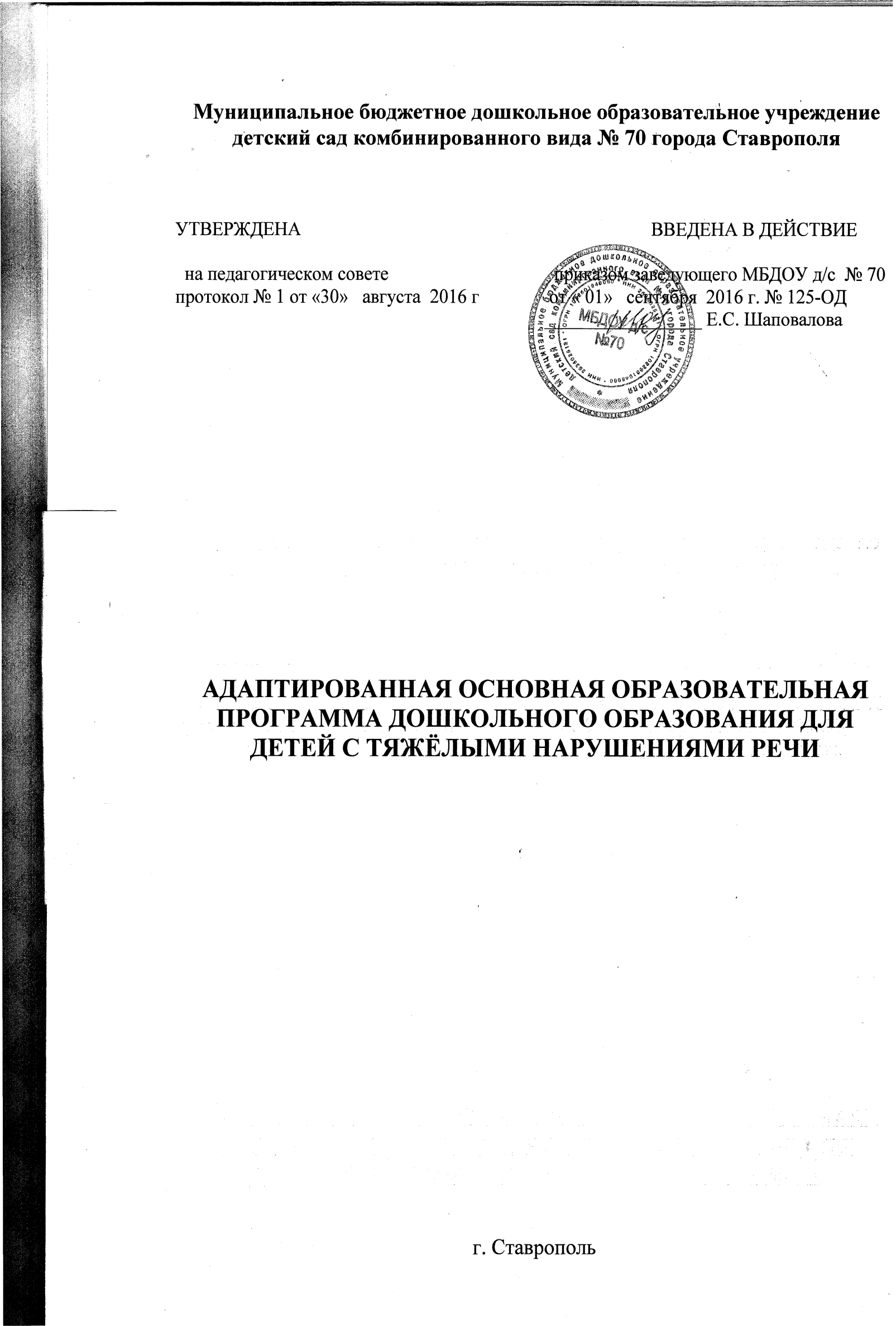 СодержаниеЦЕЛЕВОЙ РАЗДЕЛ1.1 Пояснительная запискаВ дошкольном учреждении функционируют 1 логопедическая группа. В соответствии с Федеральным законом «Об образовании в Российской Федерации», . эта группа стала называться группой компенсирующей направленности для детей с ограниченными возможностями здоровья. Учителя - логопеды следят за развитием речи  детей ДОУ  с того самого момента, как ребёнок переступил порог детского сада. В четыре года специалисты выявляют детей, которые нуждаются в продолжительной и целенаправленной коррекционно-развивающей работе в специальных  условиях группы компенсирующей направленности. Диагноз данным детям ставит не один учитель - логопед, а свои заключения предоставляет психолого – медико - педагогический консилиум. Дополнительно родители предоставляют на комиссию ряд справок из медицинского учреждения. Каждый из специалистов - медиков указывает на противопоказания (если они есть) для обучения ребёнка в группе компенсирующей направленности: ЛОР, окулист, невролог, психиатр, учитель - логопед.  Для тяжёлых нарушений речи характерно её общее недоразвитие при котором нарушено формирование всех компонентов речевой системы, при нормальном слухе и интеллекте. Основной признак тяжелого нарушения речи - резко выраженная ограниченность средств речевого общения. Дети, страдающие такими нарушениями, обладают скудным речевым запасом, некоторые совсем не говорят. Общение с окружающими в этом случае очень ограничено.Присутствуют различные сложные речевые расстройства, при которых нарушено формирование всех компонентов речевой системы, т.е. звуковой стороны (фонетики) и смысловой стороны (лексики, грамматики). К тяжёлым нарушениям речи относятся такие формы речевой патологии, как общее недоразвитие речи, алалия, афазия (всегда), а также ринолалия, дизартрия (иногда). Несмотря на различную природу дефектов, у детей с ТНР имеются типичные проявления, указывающие на системные нарушения речевой деятельности: более позднее начало речи: первые слова появляются к 3-4, а иногда и к 5годам; медленное накопление словаря и невозможность объединить их во фразу; аграмматичность синтаксических конструкций; речь детей с ТНР малопонятна; экспрессивная речь отстаёт от импрессивной, т.е. ребёнок, понимая обращенную к нему речь, не может сам правильно озвучить свои мысли. В соответствии с частью 3 ст.79 федерального закона «Об образовании в Российской Федерации» для обучающихся с ограниченными возможностями здоровья необходимо обеспечить специальные условия обучения, воспитания и развития, включающие в себя использование специальных образовательных программ и методов обучения и воспитания, технических средств обучения коллективного и индивидуального пользования. В соответствии с этим коллектив дошкольного учреждения разработал адаптированную образовательную программу дошкольного образования для детей с ограниченными возможностями здоровья с учетом особенностей их психофизического развития, индивидуальных возможностей, обеспечивающую коррекцию нарушений развития и социальную адаптацию воспитанников с ТНР. Актуальным моментом в программе является решение проблемы сочетаемости коррекционной и общеразвивающей программ с целью построения комплексной коррекционно-развивающей модели, в которой определено взаимодействие всех участников образовательного процесса в достижении целей и задач образовательной программы дошкольного учреждения. Настоящая адаптированная образовательная программа (далее Программа) определяет специфику воспитательно-образовательного процесса (содержание, формы) групп компенсирующей направленности МБДОУ д/с № 70 с учетом ФГОС ДО к дошкольному уровню образования, учитывает потребности воспитанников, их родителей, общественности и социума, определяет режим работы, объем образовательных, педагогических, организационно - управленческих задач и носит коррекционно-развивающий характер. Она предназначена для обучения и воспитания детей 4 - 7 лет с тяжёлыми нарушениями речи.Цели и задачи Программы.Ведущие цели Программы — создание условий для взаимодействия и преемственности комплексного педагогического воздействия всех участников образовательного процесса, направленных на  коррекцию нарушений развития  детей с ограниченными возможностями здоровья (тяжелыми нарушениями речи) с учетом  особенностей их психофизического развития, индивидуальных возможностей, благоприятных условий для полноценного проживания ребенком дошкольного детства. Особое внимание в Программе уделяется формированию основ базовой культуры личности, обеспечению основ успешной социальной адаптации в современном обществе, овладению детьми самостоятельной, связной, грамматически правильной речью и коммуникативными навыками, фонетической системой русского языка, элементами грамоты, что формирует психологическую готовность к обучению в школе и обеспечивает преемственность со следующей ступенью системы общего образованияЭти цели реализуются в процессе разнообразных видов детской деятельности: игровой, коммуникативной, трудовой, познавательно-исследовательской, продуктивной, музыкально-художественной, чтения.Для достижения целей  программы первостепенное значение имеют:забота о здоровье, эмоциональном благополучии и своевременном всестороннем развитии каждого ребенка;создание атмосферы гуманного и доброжелательного отношения ко всем воспитанникам, максимальное использование разнообразных видов детской деятельности, их интеграция в целях повышения эффективности воспитательно-образовательного процесса,  снижения интеллектуальной нагрузки, осуществления необходимой коррекции недостатков в развитии воспитанников:комплексное психолого-медико-педагогическое сопровождение ребенка с тяжелыми нарушениями речи;вариативность использования образовательного материала для обеспечения познавательного, речевого, социально-коммуникативного, художественно-эстетического и физического развития воспитанников;единство подходов к воспитанию детей в условиях дошкольного образовательного учреждения и семьи,  оказание консультативной и методической помощи родителям (законным представителям) по вопросам воспитания, обучения и развития детей;соблюдение в работе детского сада и начальной школы преемственности, исключающей умственные и физические перегрузки в содержании;Особенности осуществления образовательного процесса:При разработке программы учтены культурно-образовательные особенности города Ставрополя, Ставропольского края, включен национально-региональный компонент.Принципы и подходы к формированию Программы:Научная обоснованность и практическая применяемость: содержание Программы соответствует основным положениям возрастной психологии и дошкольной педагогики; специальные принципы: учета этиологии и механизмов речевого нарушения, учета структуры дефекта, комплексности, поэтапности развития, т.е. учета этапов развития здорового ребенка в процессе онтогенеза, формирование речевых навыков в условиях естественного речевого общения.Развивающий характер образования: деятельность каждого ребёнка в зоне его ближайшего развития, систематичность и взаимосвязь учебного материала; постепенность подачи учебного материала; принцип концентрического наращивания информации в каждой из последующих возрастных групп во всех пяти образовательных областяхИгра как ведущий вид деятельности для детей дошкольного возраста и основная форма работы с детьмиКомплексно-тематический принцип построения образовательного процессаИнтеграция образовательных областейГуманистическая ориентированность воспитательно-образовательного процессаИндивидуально-дифференцированная направленность содержания, форм и методов воспитательно-образовательного процесса  Управляемость реализацией: постоянное регулирование и коррекция программы на основе мониторинга воспитательно-образовательного процесса.Построение всего образовательного процесса по тематическому принципу вокруг одной центральной темы дает большие возможности для развития детей. Одной теме уделяется не менее одной недели. Тема отражается в подборе материалов, находящихся в группе, и уголках развития. Темы помогают организовать информацию оптимальным способом. У дошкольников появляются многочисленные возможности для практики, экспериментирования, развития основных навыков, понятийного мышления.Теоретической и методологической основой программы являются: положение Л.С.Выготского о ведущей роли обучения и воспитания в психическом развитии ребенка; учение Р.Е.Левиной о трех уровнях речевого развития детей и психолого-педагогическом подходе в системе специального обучения; исследования закономерностей развития детской речи в условиях ее нарушения, проведенные Т.Б.Филичевой и Г.В.Чиркиной.Образовательная деятельность регулируется нормативно-правовыми документами:1.  «Дошкольное образование России в документах и материалах». Сборник действующих нормативно-правовых документов и программно-методических материалов. Министерство образования РФ, Москва, 2001г.2.  Письмо Министерства образования России от 22.01.98 г. № 20-58-07 ин/20-4 «Об учителях-логопедах и педагогах-психологах» (о продолжительности рабочего дня учителя-логопеда) с. 137 – 140.3. Федеральный закон «Об образовании в РФ» от 29.12.2012 г. № 273 – ФЗ изменениями и дополнениями, внесенными федеральными законами.4.  Конвенция о правах ребенка от 20.11.1989г.5.  Федеральный закон «Об основных гарантиях прав ребенка в РФ» №124-ФЗ от 24.07.1998.6. Приказ  Министерства образования и науки Российской Федерации от 30 августа 2013 года № 1014 «Об утверждении Порядка организации и осуществления образовательнойдеятельности по основным общеобразовательным программам -образовательным программам дошкольного образования ». Зарегистрировано в Минюсте России 26 сентября . № 300387.  Устав МБДОУ 8.  Письмо Министерства образования РФ от 27.03.2000г. №27/901-6 «О психолого – медико - педагогическом консилиуме». 9.Санитарно – эпидемиологические требования к устройству, содержанию и организации режима работы в дошкольных учреждениях. 2.1.1.30.49-13№26 от 15.05.2013 года.10.Положение о группе компенсирующей направленности.1.2 Особенности развития детей с тяжелыми нарушениями речиХарактеристика детей с тяжелыми нарушениями речи ТНР (в частности с общим недоразвитием речи)Под общим недоразвитием речи понимается такая форма речевой аномалии, такое тяжелое нарушение речи, при которой нарушено формирование всех компонентов речевой системы, относящихся к ее звуковой и смысловой стороне, при нормальном слухе и интеллекте (фонетико-фонематической ее стороны, лексического состава, грамматического строя). Это нарушение может иметь различную этиологию (совокупность причин), различный механизм и структуру дефекта. Оно может наблюдаться при алалии, дизартрии, ринолалии и прочих дефектах.Симптоматика включает позднее начало развития речи, ограниченный словарный запас, аграмматизм, дефекты звукопроизношения. Это недоразвитие может быть выражено в разной степени. Выделены три уровня речевого развития:- первый уровень характеризуется почти полным отсутствием словесных средств общения или весьма ограниченным их развитием. У детей, находящихся на первом уровне речевого развития, активный словарь состоит из небольшого количества нечетко произносимых обиходных слов, звукоподражаний и звуковых комплексов. Слова и их заменители употребляются для обозначения лишь конкретных предметов и действий. Дети широко пользуются жестами и мимикой. В речи отсутствуют морфологические элементы для передачи грамматических отношений. Речь ребенка понятна окружающим лишь в конкретной ситуации.- второй уровень характеризуется возрастанием речевой активности детей. У них появляется фразовая речь. Но фраза остается искаженной в фонетическом и грамматическом отношении. Словарь более разнообразный.В спонтанной речи отмечаются различные лексико-грамматические разряды слов: существительные, глаголы, прилагательные, наречия, местоимения, некоторые предлоги и союзы. Характерным остается выраженный  аграмматизм. Наряду с ошибками словообразовательного характера, наблюдаются трудности в формировании обобщающих и отвлеченных понятий, системы синонимов и антонимов, встречаются семантические (смысловые) замены слов. Связная речь характеризуется недостаточной передачей смысловых отношений и может сводиться к простому перечислению увиденных событий и предметов. Дети могут ответить на вопросы по картинке, связанные со знакомыми предметами и явлениями окружающего мира.- третий уровень характеризуется развернутой фразовой речью с элементами недоразвития лексики, грамматики и фонетики. Типичным для данного уровня является использование детьми простых распространенных, а также некоторых видов сложных предложений. При этом их структура может нарушаться. В активном словаре преобладают существительные и глаголы, недостаточно слов, обозначающих качества, признаки, состояния предметов, страдает словообразование, затруднен подбор однокоренных слов. Для грамматического строя характерны ошибки в употреблении предлогов, в согласовании различных частей речи. Звукопроизношение детей не соответствует возрастной норме: они не дифференцируют близкие звуки, искажают и звуковую и слоговую структуру слов. Связное речевое высказывание детей отличается отсутствием четкости, последовательности изложения, в нем отражается внешняя сторона явлений и не учитывается причинно-следственные и временные отношения между предметами и явлениями. Учет уровня развития речи имеет принципиальное значение для построения коррекционного образовательного маршрута ребенка с тяжелыми нарушениями речи. Третья группа тяжелых нарушений речи – общее недоразвитие речи. Оно выражается в том, что нарушение распространяется не только на звуковую сторону речи. Страдает умение различать звуки речи, правильность слогового оформления слов, словарь, грамматика языка, связная речь. Если такому ребёнку не будет своевременно оказана логопедическая помощь, он в дальнейшем не сможет полностью овладеть грамотной устной и письменной речью.Для успешного овладения навыками письма и чтения необходимо, чтобы у ребёнка был в достаточной степени сформирован ряд речевых и неречевых функций: слуховая дифференциация звуков, правильное их произношение, языковой анализ и синтез, который включает фонематический анализ и синтез, слоговой анализ и синтез. У дошкольника должен быть сформирован анализ предложения на слова, сформированность лексико-грамматической стороны речи, высокий уровень развития зрительного и слухового анализа и синтеза, внимания, памяти (различных видов), пространственных представлений. Несформированность какой - либо из указанных операций вызывает нарушение процесса овладения письмом и чтения, приводит к возникновению дисграфии и дислексии.Дети с общим недоразвитием речи имеют ряд психолого-педагогических особенностей, затрудняющих их социальную адаптацию и требующих целенаправленной коррекции. Неполноценная речевая деятельность отражается на формировании у детей сенсорной, интеллектуальной и аффективно-волевой сфер. Отмечается недостаточная устойчивость внимания, ограниченные возможности его распределения. Связь между речевыми нарушениями и другими сторонами психического развития проявляется также в специфических особенностях мышления. Обладая полноценными предпосылками для овладения мыслительными операциями, доступными их возрасту, дети отстают в развитии словесно-логического мышления, с трудом овладевают анализом и синтезом, сравнением и обобщением. У части детей отмечается соматическая ослабленность и замедленное развитие локомоторных функций; им присуще и некоторое отставание в развитии двигательной сферы — плохая координация движений, снижение скорости и ловкости при их выполнении. Наибольшие трудности выявляются при выполнении движений по словесной инструкции. Часто встречается недостаточная координация движений пальцев, кисти руки, недоразвитие мелкой моторики.У детей с тяжёлыми речевыми расстройствами отмечаются отклонения в эмоционально-волевой сфере. Им присущи нестойкость интересов, пониженная наблюдательность, сниженная мотивация, негативизм, неуверенность в себе, повышенная раздражительность, агрессивность, обидчивость, трудности в общении с окружающими, в налаживании контактов со своими сверстниками.1.3.Целевые ориентиры, планируемые результаты освоения программыПланируемые результаты освоения Программы в группе компенсирующей направленности для детей с ТНР конкретизируют требования ФГОС ДО к целевым ориентирам  основной образовательной программы МБДОУ д/с № 74 «Аленький цветочек» дошкольного образования с учетом особенностей образовательного процесса в группе компенсирующей направленности. К целевым ориентирам дошкольного образования охватываемого возраста детей в соответствии с программой ДОУ относятся следующие социально-нормативные характеристики возможных достижений ребенка:Ребенок хорошо владеет устной речью, может выражать свои мысли и желания, проявляет инициативу в общении, умеет задавать вопросы, делать умозаключения, знает и умеет пересказывать сказки, рассказывать стихи, составлять рассказы по серии сюжетных картинок или по сюжетной картинке; у него сформированы элементарные навыки звуко-слогового анализа, что обеспечивает формирование предпосылок грамотности.Ребенок любознателен, склонен наблюдать, экспериментировать; он обладает начальными знаниями о себе, о природном и социальном мире.Ребенок способен к принятию собственных решений с опорой на знания и умения в различных видах деятельности.Ребенок инициативен, самостоятелен в различных видах деятельности, способен выбрать себе занятия и партнеров по совместной деятельности.Ребенок активен, успешно взаимодействует со сверстниками и взрослыми; у ребенка сформировалось положительное отношение к самому себе, окружающим, к различным видам деятельности.Ребенок способен адекватно проявлять свои чувства, умеет радоваться успехам и сопереживать неудачам других, способен договариваться, старается разрешать конфликты.Ребенок обладает чувством собственного достоинства, верой в себя.Ребенок обладает развитым воображением, которое реализует в разных видах деятельности.Ребенок умеет подчиняться правилам и социальным нормам, способен к волевым усилиям.У ребенка развиты крупная и мелкая моторика, он подвижен и вынослив, владеет основными движениями, может контролировать свои движения, умеет управлять ими.Целевые ориентиры выступают основаниями преемственности дошкольного и начального общего образования.Согласно целям и задачам образовательной области «Речевое развитие» основным планируемым результатом работы в этой области является достижение каждым ребенком уровня речевого развития, соответствующего возрастным нормам, предупреждение возможных трудностей в усвоении школьных знаний, обеспечение успешности социальной адаптации на новой ступени образования.  В конце обучения по адаптированной программе группы компенсирующей направленности  ребенок должен приобрести следующие речевые компетентности  в образовательной области ФГОС «Речевое развитие»:- Понимание речи;- Представления о таких областях окружающего мира как «овощи», «фрукты», «игрушки», «дикие и домашние животные», «одежда», «обувь», «мебель», «посуда», и др. лексические темы.- Способность к обобщению, знание обобщающих понятий по соответствующим темам;- Умение различать понятие «звук», «слово», «предложение»;- Умение составлять рассказы по темам в соответствии с планом, схемой;- Начальное представление о частях речи, именуемых как «слова-предметы», «слова-действия», «слова-признаки», а также о числительном;- Умение использовать в речи словоформы (падежные, уменьшительно-ласкательные, и другие); склонение и род.- Представление о загадках, умение составлять их по схеме и самостоятельно;- Умение мыслить и оперировать символами, запомнить и пользоваться при составлении предложений и рассказов символами (картинки, помощник), цвета, формы, вкуса, материала и другое.В итоге коррекционной  работы воспитанники старшей группы должны научиться:•        понимать обращенную речь в соответствии с параметрами возрастной нормы; двух – трех ступенчатые инструкции.•        фонетически правильно оформлять звуковую сторону речи;•        правильно передавать слоговую структуру слов, используемых в самостоятельной речи;•        пользоваться  в самостоятельной речи простыми распространенными предложениями и сложными предложениями, владеть навыками объединения их в рассказ;•        владеть элементарными навыками пересказа;•        владеть навыками диалогической речи;•        владеть навыками словообразования: образовывать имена существительные от глаголов, прилагательных от имен существительных и глаголов, уменьшительно-ласкательные и увеличительные формы  имен существительных;•        грамматически правильно оформлять самостоятельную речь в соответствии с нормами языка; падежные, родовые, видовые окончания слов должны проговариваться  четко; простые и некоторые сложные предлоги – употребляться адекватно;•        использовать в спонтанном общении слова различных лексико-грамматических категорий (существительных, глаголов, наречий, прилагательных, местоимений и т.д.);•        владеть элементами грамоты: навыками чтения и печатания слогов, слов в пределах программы.В итоге коррекционной  работы  речь воспитанников подготовительной группы должна соответствовать языковым нормам по всем параметрам. Дети должны уметь:•        свободно составлять рассказы, пересказы;•        владеть навыками творческого рассказывания;•        адекватно употреблять в речи простые и сложные предложения, усложняя их придаточными причины и следствия, однородными членами предложения и т.д.•        понимать и использовать в самостоятельной речи простые и сложные предлоги;•        понимать и применять в речи все лексико - грамматические категории слов;•        овладеть навыками словообразования разных частей речи, переносить эти навыки на другой лексический материал;•        оформлять речевое высказывание в соответствии с фонетическими нормами русского языка;•        овладеть правильным звуко - слоговым оформлением речи.Помимо этого у детей должны быть достаточно развиты другие предпосылочные условия, во многом определяющие их готовность к школьному обучению:фонетическое восприятие;первоначальные навыки звукового и слогового анализа и синтеза;графо - моторные навыки;элементарные навыки письма и чтения (чтение и написание печатными буквами слогов, слов).Результативность коррекционной логопедической работы отслеживается через мониторинговые (диагностические) исследования  2 раза в год с внесением последующих корректив в содержание всего коррекционно-образовательного процесса и в индивидуальные маршруты коррекции. Результаты мониторинга находят отражение в речевых картах детей.Сроки проведения  мониторинговых исследований: сентябрь, 2 половина мая.II. СОДЕРЖАТЕЛЬНЫЙ  РАЗДЕЛ.2.1 Алгоритм выявления детей с ОВЗ (тяжелые нарушения речи)Предусматривается следующий алгоритм выявления детей с ОВЗ и создания для них специальных образовательных условий. 1. В начале нового учебного года в образовательной организации педагоги, в том числе заведующий, педагог-психолог, учитель-логопед, воспитатели, т. е. специалисты психолого-медико-педагогического консилиума (ПМПк) организации выявляют детей с ОВЗ. 2. После этого проводится заседание консилиума и принимается решение о необходимости прохождения территориальной психолого-медико-педагогической комиссии (ПМПК) в целях проведения комплексного обследования и подготовки рекомендаций по оказанию детям и организации их обучения и воспитания, согласно приказу Министерства образования и науки Российской Федерации от 24 марта . № 95 «Об утверждении положения о психолого-медико-педагогической комиссии», и определения специальных условий для получения образования согласно ст. 79 ФЗ № 273 «Закон об образовании в Российской Федерации». 3. По результатам обследования на ПМПК даются рекомендации по созданию для ребенка специальных образовательных условий (ст. 79 ФЗ № 273. («Под специальными условиями для получения образования обучающимися с ограниченными возможностями здоровья в настоящем Федеральном законе понимаются условия обучения, воспитания и развития таких обучающихся, включающие в себя использование специальных образовательных программ и методов обучения и воспитания, специальных учебников, учебных пособий и дидактических материалов, специальных технических средств обучения коллективного и индивидуального пользования, проведение групповых и индивидуальных коррекционных занятий) 4. На основании рекомендаций ПМПК специалисты ПМПК образовательной организации разрабатывают индивидуальный образовательный маршрут и адаптированную образовательную программу. В целях разработки индивидуального образовательного маршрута ребенка с ОВЗ решаются следующие задачи: • определение формы получения дошкольного образования и режима пребывания в образовательной организации, соответствующих возможностям и специальным потребностям ребенка; • определение объема, содержания — основных направлений, форм организации психолого-педагогического сопровождения ребенка и его семьи; • определение стратегии и тактики (форм и содержания) коррекционно-развивающей работы с ребенком. Здесь же определяются критерии и формы оценки динамики познавательного и личностного развития ребенка, степени его адаптации в среде сверстников; • определение необходимости, степени и направлений адаптации основной образовательной программы организации; • определение необходимости адаптации имеющихся или разработки новых методических материалов; • определение индивидуальных потребностей ребенка в тех или иных материально-технических ресурсах. Подбор необходимых приспособлений, организация развивающей предметно-пространственной среды. 2.2 Система коррекционно-развивающей работы в группе для детей с ТНР.        Организация образовательной деятельности.В нашем дошкольном учреждении функционируют 2  группы компенсирующей направленности, для детей с ТНР. Комплектование  этих групп осуществляется на основе заключения психолого-медико-педагогической комиссии, в соответствии с Положением о группе компенсирующей направленности. 100% воспитанников имеют тяжелые нарушения речи.  	                                                                                                                         Построение образовательного процесса реализуется по модели, спроектированной на основе интеграции системного, компетентностного и дифференцированного подходов, ориентирующих педагогов на овладение воспитанниками социальными, здоровьесберегающими, деятельностными, информационными компетенциямиУчебный год в логопедической группе для детей с ТНР начинается первого сентября, длится девять месяцев и условно делится на три периода:период — сентябрь, октябрь, ноябрь;период — декабрь, январь, февраль; период — март, апрель, май, Как правило, сентябрь отводится для углубленной педагогической диагностики развития детей, сбора анамнеза, индивидуальной работы с детьми, совместной деятельности с детьми в режимные моменты, составления и обсуждения со всеми специалистами группы плана работы на первый период работы.С первого октября начинается непосредственно  образовательная деятельность с детьми в соответствии с утвержденным планом работы. Обсуждение темпов динамики индивидуального развития детей и составление плана работы на следующий период может проходить в рабочем порядке, в ходе собеседования учителя-логопеда со всеми специалистами.Учителем-логопедом проводится работа с детьми по понедельникам, вторникам, средам, четвергам и пятницам (согласно расписанию). Логопед проводит только индивидуальную работу с детьми, индивидуальные занятия с детьми, консультирование родителей во второй половине дня. На работу с одной подгруппой детей отводится в старшей группе — 20 минут, в подготовительной группе — 30 минут. В подготовительной группе логопед, исходя из возможностей детей, может проводить два раза в неделю фронтальную работу. Как правило, для фронтальной работы отводятся понедельник и четверг (и в эти дни подгрупповую работу логопед не проводит), во вторник же и пятницу проводится подгрупповая работа.Все остальное время в сетке работы учителя-логопеда во всех возрастных группах занимает индивидуальная работа с детьми.В группе компенсирующей направленности сокращается  продолжительность  организованной образовательной деятельности специалистов по сравнению с массовыми группами. Это делается для того, чтобы не допустить переутомления и дезадаптации детей, так как в сетке НОД группы больше видов работы с детьми; в группе работает большее количество специалистов, чем в массовой группе, а превышение недельной нагрузки на ребенка недопустимо.В связи с тем, что в группе компенсирующей направленности проводится индивидуальная работа логопеда с детьми во время утренней прогулки, необходимо восполнить время прогулки, потраченное каждым ребенком на индивидуальное занятие, и для этого обеспечить более ранний выход детей (на 10—15 минут) на вечернюю прогулку по сравнению с массовыми группами.Коррекционно-образовательную деятельность в группах с ТНР ведут учитель-логопед и два воспитателя. Привлекаются наиболее опытные воспитатели.  Характерные особенности детей с ТНР проявляются на занятиях, в игровой и бытовой деятельности. Воспитатели групп для детей с ТНР сталкиваются с необходимостью постоянно искать подход к трудным и неконтактным детям, обучать их нормам и требованиям общения в коллективе, без которых не возможна социализация и полноценное воспитание. Ключевые позиции в организации коррекционно-образовательного воздействия в условиях группы компенсирующей направленности для детей с ТНР принадлежат учителям-логопедам, деятельности которых присущи достаточно широкие и разноплановые функции: диагностическая, профилактическая, коррекционно-педагогическая, организационно-методическая, консультативная, координирующая, контрольно-оценочная.  Игнорирование хотя бы одной из них неизбежно приводит к дефицитарности других и снижению качества коррекционной работы с детьми в целом. Однако следует отметить  и достаточно сильный потенциал других участников коррекционно-образовательного процесса: педагогического коллектива, родителей, самого ребёнка, которые самым существенным образом могут влиять на сроки и результативность логопедической работы. Воспитатель помогает логопеду в преодолении ТНР и процессов, тесно связанных с ним, осуществляет ряд образовательных задач, предусмотренных общеобразовательной программой воспитания и обучения дошкольников. Наиболее значимым и ведущим направлением деятельности группы компенсирующей направленности является коррекционно-воспитательное. Воспитатель в логопедической группе является помощником логопеда в исправлении речевого и сопутствующих нарушений. В речевых группах воспитатель осуществляет коррекционные задачи: закрепляет речевые навыки по заданию логопеда; максимально пополняет, уточняет и активизирует словарный запас детей в процессе режимных моментов; осуществляет систематический контроль за поставленными звуками и грамматической правильностью речи детей на занятиях и в свободной деятельности; на своих занятиях включает задания на развитие внимания и памяти, стимуляцию словесно-логического мышления детей; развивает произвольную пальцевую моторику детей. Индивидуальные занятия по заданию учителя-логопеда воспитатель проводит во второй половине дня. Воспитатель занимается с теми детьми (2-3 ребёнка), которых логопед ежедневно указывает в специальной тетради по взаимосвязи в работе. Занятия с детьми желательно проводить в специально обустроенном речевом уголке, который должен быть в каждой логопедической группе. Речевой уголок содержит материал для закрепления всех компонентов устной речи, который постоянно пополняется, обновляется. Ребёнок и воспитатель занимаются перед большим зеркалом, за столом. Содержание образовательного процесса МБДОУ выстроено на основе:•            Примерной основной общеобразовательной программы дошкольного образования»От рождения до школы» / Под ред. Н.Е. Вераксы, Т.С. Комаровой, М А. Васильевой . -  2014 г.•            «Программы логопедической работы по преодолению общего недоразвития речи у детей» Т.Б. Филичевой, Г.В. Чиркиной, Т.В. Тумановой ., 2010 г.•          «Примерная адаптированная программа коррекционно-развивающей работы в логопедической группе для детей с тяжелыми нарушениями речи (общим недоразвитием речи) с 3 до 7 лет» Н.В.Нищева., 2014г.Национально-региональный компонент реализуется, используя  программу Р.М. Литвинова Региональная культура Ставрополья: художники, писатели и композиторы/ рец.: И.А. Малашихина, О.Н. Полчанинова, Е.В. Таранова; нау. Ред. Н.Б Погребова. – Ставрополь: Литера, 2010.   Основная задача коррекционно-педагогической работы в группе компенсирующей направленности МБДОУ д/с к. в. № 11 «Журавушка»  – создание условий для всестороннего развития ребенка с ОВЗ в целях обогащения его социального опыта и гармоничного включения в коллектив сверстников, реализуется по пяти образовательным областям:«Социально-коммуникативное развитие»Основная цель — овладение навыками коммуникации и обеспечение          оптимального вхождения детей с ОВЗ в общественную жизнь. Задачи социально-коммуникативного развития:• формирование у ребенка представлений о самом себе и элементарных навыков для выстраивания адекватной системы положительных личностных оценок и позитивного отношения к себе;• формирование навыков самообслуживания;• формирование умения сотрудничать с взрослыми и сверстниками; адекватно воспринимать окружающие предметы и явления, положительно относиться к ним;• формирование предпосылок и основ экологического мироощущения, нравственного отношения к позитивным национальным традициям и общечеловеческим ценностям;• формирование умений использовать вербальные средства общения в условиях их адекватного сочетания с невербальными средствами в контексте различных видов детской деятельности и в свободном общении.При реализации задач данной образовательной области у детей с ОВЗ формируются представления о многообразии окружающего мира, отношений к воспринимаемым социальным явлениям, правилам общепринятым нормам социума и осуществляется подготовка детей с ограниченными возможностями к самостоятельной жизнедеятельности.Освоение детьми с ОВЗ общественного опыта будет значимо при системном формировании педагогом детской деятельности. При таком подходе у ребенка складываются психические новообразования: способность к социальным формам подражания, идентификации, сравнению, предпочтению. На основе взаимодействия со сверстниками развиваются и собственные позиции, оценки, что дает возможность ребенку с ОВЗ занять определенное положение в коллективе сверстников.Работа по освоению первоначальных представлений социального характера и развитию коммуникативных навыков, направленных на включение детей с ограниченными возможностями здоровья в систему социальных отношений, осуществляется по нескольким направлениям:• в повседневной жизни путем привлечения внимания детей друг к другу, оказания взаимопомощи, участия в коллективных мероприятиях;• в процессе специальных игр и упражнений, направленных на развитие представлений о себе, окружающих взрослых и сверстниках;• в процессе обучения сюжетно-ролевым и театрализованным играм, играм-драматизациям, где воссоздаются социальные отношения между участниками, позволяющие осознанно приобщаться к элементарным общепринятым нормам и правилам взаимоотношений;• в процессе хозяйственно-бытового труда и в различных видах деятельности.Работа по формированию социально-коммуникативных умений должна быть повседневной и органично включаться во все виды деятельности: быт, игру, обучение.В работе по формированию социальных умений у детей с ОВЗ важно создать условия, необходимые для защиты, сохранения и укрепления здоровья каждого ребенка, формирования культурно-гигиенических навыков, потребности вести здоровый образ жизни; развивать представления о своем здоровье и о средствах его укрепления.Примерное содержание работы по развитию культурно-гигиенических умений:• прием пищи: обучение пользованию ложкой, вилкой, чашкой, салфеткой (с учетом индивидуальных возможностей); соблюдать опрятность при приеме пищи, выражать благодарность после приема пищи (речью);• гигиенические навыки: обучение умению выполнять утренние и вечерние гигиенические процедуры (туалет, мытье рук, мытье ног и т.д.); пользоваться туалетными принадлежностями (бумага, жидкое и твердое мыло, паста, салфетка, губка, полотенце, расческа, щетка, зеркало), носовым платком; соблюдать правила хранения туалетных принадлежностей; выражать благодарность за оказываемые виды помощи;• одежда и внешний вид: обучение умению различать разные виды одежды по их функциональному использованию; соблюдать порядок последовательности одевания и раздевания; хранить в соответствующих местах разные предметы одежды; правильно обращаться с пуговицами, молнией, шнурками и др.; выбирать одежду по погоде, по сезону; контролировать опрятность своего внешнего вида с помощью зеркала, инструкций воспитателя.Для реализации задач необходимо правильно организовать режим дня в детском саду и дома, чередовать различные виды деятельности и отдыха, способствующие четкой работе организма.Дети с ОВЗ могут оказаться в различной жизненной ситуации, опасной для здоровья, жизни, поэтому при формировании знаний, умений и навыков, связанных с жизнью человека в обществе, педагог, воспитатель может «проигрывать» несколько моделей поведения в той или иной ситуации, формируя активную жизненную позицию, ориентировать детей на самостоятельное принятие решений. Можно предложить следующие наиболее типичные ситуации и сформулировать простейшие алгоритмы поведения:• пользование общественным транспортом;• правила безопасности дорожного движения;• домашняя аптечка;• пользование электроприборами;• поведение в общественных местах (вокзал, магазин) и др.;• сведения о предметах или явлениях, представляющих опасность длячеловека (огонь, травматизм, ядовитые вещества).На примере близких жизненных ситуаций дети усваивают правила поведения, вырабатывают положительные привычки, позволяющие им осваивать жизненное пространство. Анализ поведения людей в сложных ситуациях, знание путей решения некоторых проблем повышает уверенность ребенка в себе, укрепляет эмоциональное состояние. Особое место в образовательной области по формированию социально-коммуникативных умений занимает обучение детей с ОВЗ элементарным трудовым навыкам, умениям действовать простейшими инструментами, такая работа включает:• организацию практической деятельности детей с целью формирования у них навыков самообслуживания, определенных навыков хозяйственно-бытового труда и труда в природе;• ознакомление детей с трудом взрослых, с ролью труда в жизни людей, воспитания уважения к труду;• обучение умению называть трудовые действия, профессии и некоторые орудия труда;• обучение уходу за растениями, животными;• обучение ручному труду (работа с бумагой, картоном, природнымматериалом, использование клея, ножниц, разрезание бумаги, наклеивание вырезанных форм на бумагу, изготовление поделок из коробочек иприродного материала и др.);• изготовление коллективных работ;• формирование умений применять поделки в игре.Овладевая разными способами усвоения общественного опыта, дети с ОВЗ учатся действовать по подражанию, по показу, по образцу и по словесной инструкции. Формирование трудовой деятельности детей с ОВЗ осуществляется с учетом их психофизических возможностей и индивидуальных особенностей. Освоение социально-коммуникативных умений для ребенка с ОВЗ обеспечивает полноценное включение в общение, как процесс установления и развития контактов с людьми, возникающих на основе потребности в совместной деятельности. Центральным звеном в работе по развитию коммуникации используются коммуникативные ситуации — это особым образом организованные ситуации взаимодействия ребенка с объектами и субъектами окружающего мира посредством вербальных и невербальных средств общения.Для дошкольников с ОВЗ целесообразно строить образовательную работу на близком и понятном детям материале, максимально охватывая тот круг явлений, с которыми они сталкиваются. Знакомство с новым материалом следует проводить на доступном детям уровне. Одним из важных факторов, влияющих на овладение речью, реальное использование в условиях общения, является организация слухоречевой среды в группе сада и в семье. В создании этой среды участвуют воспитатели, педагоги группы, родители, другие взрослые и сверстники.Воспитание чувства патриотизма у дошкольника – процесс сложный и длительный, требующий от педагога большой личной убеждённости и вдохновения. Эта весьма кропотливая работа должна вестись систематически, планомерно во всех группах, в разных видах деятельности и по разным направлениям: воспитание любви к близким, к детскому саду, к родному городу, к своей стране.В соответствии с ФГОС ДО в вариативную часть ООП , нами включены важные аспекты формирования патриотических чувств  через региональную культуру, которые не предусматриваются в основной части, позволяющие не только расширять кругозор ребенка, но и закладывать элементы патриотических чувств к малой родине.Методическое обеспечение 1.«Ребенок в пространстве Ставрополя и Ставропольского края». С.     2004., 2.«Коммуникативная культура руководителя образовательного учреждения», С. 2007., 3.«Казаки на Ставрополье». С. 2009г. 4.«Региональная культура: художники, писатели, композиторы. С. 2010. сб.1 -380с, сб.2- 250с. Автор-составитель Литвиновой Р.М. Методическое обеспечение по региональной культуреМалая Родина моя - любимый Ставрополь и Ставропольский крайПЕРСПЕКТИВНЫЙ ПЛАНПАТРИОТИЧЕСКОГО ВОСПИТАНИЯ ДЕТЕЙ  СРЕДСТВАМИ КУЛЬТУРЫ СТАВРОПОЛЯ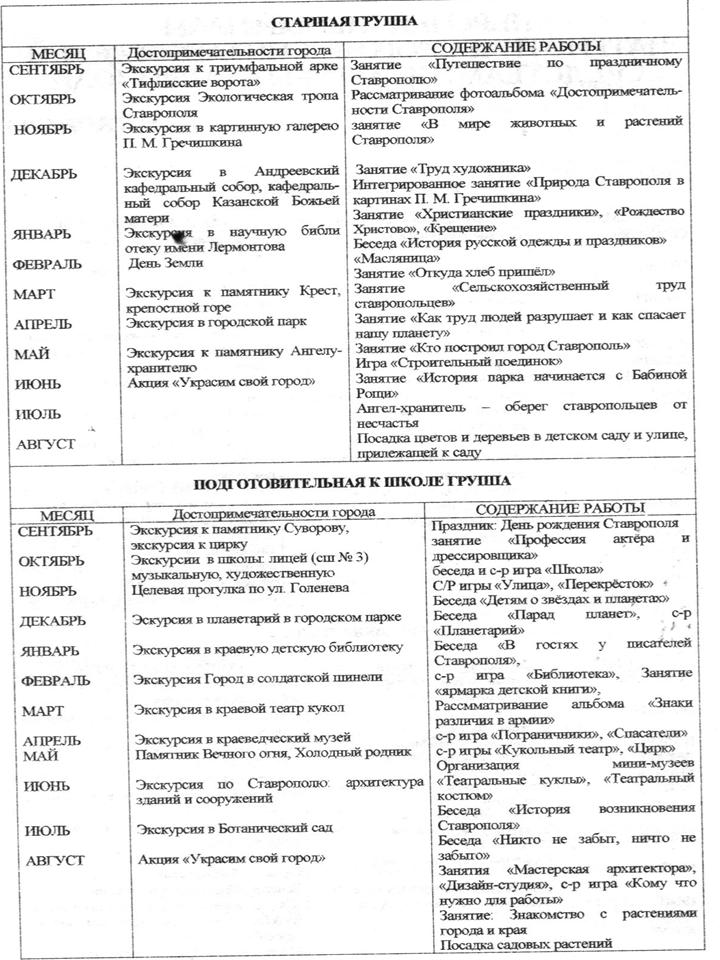 Образовательная область «Познавательное развитие»Основная цель — формирование познавательных процессов и способов умственной деятельности, усвоение обогащение знаний о природе и обществе; развитие познавательных интересов. Познавательные процессы окружающей действительности дошкольников с ограниченными возможностями обеспечиваются процессами ощущения, восприятия, мышления, внимания, памяти, соответственно выдвигаются следующие задачи познавательного развития:• формирование и совершенствование перцептивных действий;• ознакомление и формирование сенсорных эталонов;• развитие внимания, памяти;• развитие наглядно-действенного и наглядно-образного мышления.Образовательная область «Познавательное развитие» включает: Сенсорное развитие, в процессе которого у детей с ограниченными возможностями развиваются все виды восприятия: зрительное, слуховое, тактильно-двигательное, обонятельное, вкусовое. На их основе формируются полноценные представления о внешних свойствах предметов, их форме, цвете, величине, запахе, вкусе, положении в пространстве и времени. Сенсорное воспитание предполагает развитие мыслительных процессов: отождествления, сравнения, анализа, синтеза, обобщения, классификации и абстрагирования, а также стимулирует развитие всех сторон речи: номинативной функции, фразовой речи, способствует обогащению и расширению словаря ребенка. Имеющиеся нарушения зрения, слуха, опорно-двигательного аппарата препятствуют полноценному сенсорному развитию, поэтому при организации работы по сенсорному развитию необходимо учитывать психофизические особенности каждого ребенка с ОВЗ. Это находит отражение в способах предъявления материала (показ, использование табличек с текстом заданий или названиями предметов, словесно-жестовая форма объяснений, словесное устное объяснение); подборе соответствующих форм инструкций. При планировании работы и подборе упражнений по сенсорному развитию следует исходить из того, насколько они будут доступны для выполнения, учитывая имеющиеся нарушения у детей, степень их тяжести.Развитие познавательно-исследовательской деятельности и конструктивной деятельности, направленное на формирование правильного восприятия пространства, целостного восприятия предмета, развитие мел кой моторики рук и зрительно-двигательную координацию для подготовки к овладению навыками письма; развитие любознательности, воображения; расширение запаса знаний и представлений об окружающем мире.Учитывая быструю утомляемость детей с ОВЗ, образовательную деятельность следует планировать на доступном материале, чтобы ребенок мог увидеть результат своей деятельности. В ходе работы необходимо применять различные формы поощрения дошкольников, которым особенно трудно выполнять задания.Формирование элементарных математических представлений предполагает обучение детей умениям сопоставлять, сравнивать, устанавливать соответствие между различными множествами и элементами множеств, ориентироваться во времени и пространстве.При обучении дошкольников с ОВЗ необходимо использовать принципы наглядности, от простого к сложному. Количественные представления следует обогащать в процессе различных видов деятельности. При планировании работы по формированию элементарных математических представлений следует продумывать объем программного материала с учетом реальных возможностей дошкольников это обусловлено низким исходным уровнем развития детей и замедленным темпом усвоения изучаемого материала.Образовательная область «Речевое развитие»Основная цель — обеспечивать своевременное и эффективное развитие речи как средства общения, познания, самовыражения ребенка, становления разных видов детской деятельности, на основе овладения языком своего народа. Задачи развития речи:• формирование структурных компонентов системы языка — фонетического, лексического, грамматического;• формирование навыков владения языком в его коммуникативной функции — развитие связной речи, двух форм речевого общения — диалога и монолога;• формирование способности к элементарному осознанию явлений языка и речи.Основные направления работы по развитию речи дошкольников:Развитие словаря. Овладение словарным запасом составляет основу речевого развития детей, поскольку слово является важнейшей единицей языка. В словаре отражается содержание речи. Слова обозначают предметы и явления, их признаки, качества, свойства и действия с ними. Дети усваивают слова, необходимые для их жизнедеятельности и общения с окружающими.Воспитание звуковой культуры речи. Данное направление предполагает: развитие речевого слуха, на основе которого происходит восприятие и различение фонологических средств языка; обучение правильному звукопроизношению; воспитание орфоэпической правильности речи; овладение средствами звуковой выразительности речи (тон речи, тембр голоса, темп, ударение, сила голоса, интонация).Формирование грамматического строя речи. Формирование грамматического строя речи предполагает развитие морфологической стороны речи (изменение слов по родам, числам, падежам), способов словообразования и синтаксиса (освоение разных типов словосочетаний и предложений).Развитие связной речи. Развитие связной речи включает развитие диалогической и монологической речи. а) Развитие диалогической (разговорной) речи. Диалогическая речь является основной формой общения детей дошкольного возраста. Важно учить ребенка вести диалог, развивать умение слушать и понимать обращенную к нему речь, вступать в разговор и поддерживать его, отвечать на вопросы и спрашивать самому, объяснять, пользоваться разнообразными языковыми средствами, вести себя с учетом ситуации общения. Не менее важно и то, что в диалогической речи развиваются умения, необходимые для более сложной формы общения — монолога. умений слушать и понимать связные тексты, пересказывать, строить самостоятельные высказывания разных типов.Формирование элементарного осознавания явлений языка и речи, обеспечивающее подготовку детей к обучению грамоте, чтению и письму.Развитие фонематического слуха, развитие мелкой моторики руки.Конкретизация задач развития речи носит условный характер в работе с детьми с ОВЗ, они тесно связаны между собой. Эти отношения определяются существующими связями между различными единицами языка. Обогащая, например, словарь, мы одновременно заботимся о том, чтобы ребенок правильно и четко произносил слова, усваивал разные их формы, употреблял слова в словосочетаниях, предложениях, в связной речи. В связной речи отражены все другие задачи речевого развития: формирование словаря, грамматического строя, фонетической стороны. В ней проявляются все достижения ребенка в овладении родным языком. Взаимосвязь разных речевых задач на основе комплексного подхода к их решению создает предпосылки для наиболее эффективного развития речевых навыков и умений.Развитие речи у дошкольников с ОВЗ осуществляется во всех видах деятельности: игра, занятия по физическому развитию, ИЗО (рисование, лепка, аппликация, конструирование), музыка и др.; в свободный деятельности, в общении со всеми, кто окружает ребенка. Наиболее значимым видом работы по развитию речи является чтение художественной литературы. Художественная литература, являясь сокровищницей духовных богатств людей, позволяет восполнить недостаточность общения детей с ОВЗ с окружающими людьми, расширить кругозор, обогатить жизненный и нравственный опыт. Литературные произведения вовлекают детей в раздумья над поступками и поведением людей, происходящими событиями; побуждают к их оценке и обогащают эмоциональную сферу. Чтение художественной литературы имеет коррекционную направленность, так как стимулирует овладение детьми словесной речью, развитие языковой способности, речевой деятельности.Включенность в эту работу детей с ОВЗ, у которых отмечается разный уровень речевых умений, будет эффективной, если соблюдать ряд условий:• выбирать произведения с учетом степени его доступности и близости содержания жизненному опыту детей;• предварительно беседовать с детьми о событиях из жизни людей близких к содержанию литературных произведений и проводить заключительную беседу для выяснения степени усвоения произведения, осмысления причинно-следственной зависимости;• подбирать иллюстрации, картинки к произведениям, делать макеты;• организовывать драматизации, инсценировки;• демонстрировать действия по конструктивной картине с применением подвижных фигур;• проводить словарную работу;• адаптировать тексты по лексическому и грамматическому строю с учетом уровня речевого развития ребенка (для детей с нарушениями речи, слуха, интеллектуальными нарушениями);• предлагать детям отвечать на вопросы;• предлагать детям разные виды работы: подобрать иллюстрации к прочитанному тексту, пересказать текст; придумать окончание к заданному началу. Все это способствует осмыслению содержания литературного произведения.Для детей с речевыми нарушениями работу по этой образовательной области необходимо выстраивать индивидуально. Воспитание звуковой стороны речи, освоение грамматического строя, развитие связной речи представляет большую сложность для детей с ОВЗ. Например, грамматические категории характеризуются абстрактностью и отвлеченностью. В норме дети усваивают грамматический строй практически, путем подражания речи взрослых и языковых обобщений. Для развития связной речи, освоения грамматических форм у детей с ОВЗ необходимо создание специальных условий — разработок грамматических схем, разнообразного наглядного дидактического материала, включение предметно-практической деятельности и др. Преодоление нарушений звукопроизношения, наблюдаемых у детей с ОВЗ различных категорий, возможно при помощи специалиста.Образовательная область «Художественно-эстетическое развитие»Основная задача — формирование у детей эстетического отношения к миру, накопление эстетических представлений и образов, развитие эстетического вкуса, художественных способностей, освоение различных видов художественной деятельности. В этом направлении решаются как общеобразовательные, так и коррекционные задачи, реализация которых стимулирует развитие у детей с ОВЗ сенсорных способностей, чувства ритма, цвета, композиции; умения выражать в художественных образах свои творческие способности.Основные направления работы в данной образовательной области:«Художественное творчество». Основная цель — обучение детей созданию творческих работ. Специфика методов обучения различным видам изобразительной деятельности детей с ограниченными возможностями здоровья должна строиться на применении средств, отвечающих их психофизиологическим особенностям.Лепка способствует развитию мелкой моторики рук, развивает точность выполняемых движений, в процессе работы дети знакомятся с различными материалами, их свойствами. Аппликация способствует развитию конструктивных возможностей, формированию представлений о форме, цвете. Рисование направлено на развитие манипулятивной деятельности и координации рук, укрепление мышц рук. «Музыка». Основная цель — слушание детьми музыки, пение, выполнение музыкально-ритмических движений, танцы, игра на музыкальных инструментах. Контингент детей с ОВЗ неоднороден по степени выраженности дефектов и по уровню сохранности тех или иных функций, следовательно, необходимо уделять внимание способам предъявления звучания музыкальных инструментов (для детей с нарушениями слуха), танцевальных движений, музыкальных инструментов для игры на нихОбразовательная область «Физическое развитие» Основная цель — совершенствование функций формирующегося организма, развитие двигательных навыков, тонкой ручной моторики, зрительно-пространственной координации. Физическое развитие лежит в основе организации всей жизни детей и в семье, и в дошкольном учреждении. Это касается предметной и социальной среды, всех видов детской деятельности с учетом возрастных и индивидуальных особенностей дошкольников. В режиме должны быть предусмотрены занятия физкультурой, игры и развлечения на воздухе, при проведении которых учитываются региональные и климатические условия. Работа по физическому воспитанию строится таким образом, чтобы решались и общие, и коррекционные задачи. Основная задача — стимулировать позитивные сдвиги в организме, формируя необходимые двигательные умения и навыки, физические качества и способности, направленные на жизнеобеспечение, развитие и совершенствование организма. На занятиях по физической культуре, наряду с образовательными и оздоровительными, решаются специальные коррекционные задачи:• формирование в процессе физического воспитания пространственных и временных представлений;• изучение в процессе предметной деятельности различных свойствматериалов, а также назначения предметов;• развитие речи посредством движения;• формирование в процессе двигательной деятельности различныхвидов познавательной деятельности;• управление эмоциональной сферой ребенка, развитие морально-во-левых качеств личности, формирующихся в процессе специальных двигательных занятий, игр, эстафет.В работу включаются физические упражнения: построение в шеренгу(вдоль линии), в колонну друг за другом, в круг; ходьба; бег, прыжки; лазанье; ползание; метание; общеразвивающие упражнения на укрепление мышц спины, плечевого пояса и ног, на координацию движений, на формирование правильной осанки, на развитие равновесия. Рекомендуется проведение подвижных игр, направленных на совершенствование двигательных умений, формирование положительных форм взаимодействия между детьми.Основной формой работы во всех пяти образовательных областях Программы является игровая деятельность — основная форма деятельности дошкольников. Все коррекционно-развивающие индивидуальные, подгрупповые, групповые, интегрированные занятия в соответствии с Программой носят игровой характер, насыщены разнообразными играми и развивающими игровыми упражнениями и ни в коей мере не дублируют школьных форм обучения. Коррекционно - педагогический процесс в группах для детей с нарушениями речи организуется в соответствии с возрастными потребностями и индивидуально-типологическими особенностями развития воспитанников, объединяющей характеристикой которых является наличие у них специфических нарушений речи, обусловленных несформированностью или недоразвитием психологических или физиологических механизмов речи на ранних этапах онтогенеза, при наличии нормального слуха и зрения, и сохранных предпосылках интеллектуального развития.Установление причин речевых нарушений, квалификации их характера, степени выраженности, структуры речевого дефекта позволяют определить цель, задачи, содержание и формы коррекционного  воздействия. В группе компенсирующей направленности коррекционное направление работы (за организацию функционирования которого несет ответственность учитель-логопед),  является ведущим, а общеобразовательное — подчиненным. Все педагоги, следят за речью детей и закрепляют речевые навыки, сформированные учителем-логопедом. Кроме того, все специалисты под руководством учителя-логопеда занимаются коррекционной работой, участвуют в исправлении речевого нарушения и связанных с ним процессов. Все специалисты в своей работе учитывают возрастные и личностные особенности детей, состояние их двигательной сферы, характер и степень нарушения речевых и неречевых процессов.Реализация содержания образовательных  областей осуществляется через регламентируемые (ООД) и нерегламентируемые виды деятельности (режимные моменты, игры, труд, театрализованная деятельность, экскурсии, прогулки, самостоятельная деятельность детей).При планировании ООД учитель-логопед и воспитатель учитывают тематический принцип отбора материала, с постоянным усложнением заданий. При изучении каждой темы определяется словарный минимум (пассивный и активный), исходя из речевых возможностей детей. Тема  соотносится со временем года, праздниками, яркими событиями в жизни детей. В рамках изучения каждой темы учитель-логопед и воспитатели проводят работу по уточнению, обогащению и активизации словаря, формированию навыков словоизменения и словообразования, развитию связного высказывания. Обязательным требованием к организации обучения является создание условий для практического применения формируемых знаний. Характеристика содержания коррекционно-развивающей работы  Диагностическая работа включает:- своевременное выявление детей с  ОВЗ (тяжелым нарушением речи);- раннюю диагностику  отклонений в развитии и анализ причин  с целью рекомендаций родителям;- комплексный сбор сведений о ребёнке на основании диагностической информации от специалистов разного профиля;- определение уровня актуального и зоны ближайшего развития воспитанника с ТНР, выявление его резервных возможностей;- изучение развития эмоционально – волевой сферы и личностных особенностей  воспитанников;- изучение социальной ситуации  развития и условий семейного воспитания детей с нарушением речи;- изучение адаптивных возможностей и уровня социализации ребёнка ;- системный разносторонний контроль специалистов за уровнем и динамикой развития ребёнка;- анализ успешности коррекционно - развивающей работы.Коррекционно- развивающая работа включает:- выбор оптимальных для развития ребёнка с нарушением речи коррекционных программ/ методик и приёмов обучения в соответствии с его особыми потребностями;- организацию и проведение специалистами индивидуальной ,подгрупповой, групповой коррекционно – развивающей ООД, необходимой для преодоления нарушений развития и трудностей обучения;- коррекцию и развитие высших психических функций;- развитие эмоционально – волевой сферы и личностных сфер ребёнка, психокоррекцию его поведения;- социальную защиту ребёнка в случаях неблагоприятных условий жизни при психотравмирующих обстоятельствах.Консультативная работа включает:- выработку совместных обоснованных рекомендаций по основным направлениям работы с детьми с ТНР,  единых  для всех участников образовательного процесса;- консультирование специалистами педагогов по выбору индивидуально- ориентированных методов и приёмов работы с воспитанниками с ТНР;- консультативную помощь  семье в вопросах выбора стратегии воспитания и приёмов коррекционного обучения ребёнка с ТНР.Информационно – просветительская работа предусматривает:- различные формы просветительской деятельности (лекции, индивидуальные беседы, консультирование, анкетирование, индивидуальные  практикумы, информационные стенды, печатные материалы, презентации), направленные на разъяснение участникам образовательного процесса - детям с ТНР, их родителям (законным представителям), педагогическим работникам, - вопросов, связанных с особенностями образовательного процесса и сопровождения. 2.3 Тематическое планирование образовательной и коррекционной деятельности                                 Старший дошкольный возраст (с 6 до 7 лет)III. ОРГАНИЗАЦИОННЫЙ РАЗДЕЛ.3.1 Распорядок дня, организация режимных моментовОсновной контингент воспитанников ДОУ ориентирован на 12 часовое пребывание. Режим работы ДОУ – пятидневный с 7-00 до 19-00, выходные дни – суббота, воскресенье.  Режим пребывания детей в детском саду разработан с учетом требований СанПиН 2.4.1.3049-13, а также возрастных особенностей детей, сезонных условий (теплое и холодное время года), подходов к организации всех видов детской деятельности, социального заказа родителей. Допускается изменение режима в связи с сезонными изменениями (холодный и теплый период года), в каникулярное время с отклонениями в пользу самостоятельной деятельности детей,  досугов, оздоровительно-закаливающих мероприятий и прогулки.  Режим дня в группах различен и зависит от возраста детей.Ежедневная организации жизни и деятельности детей осуществляется с учетом:построения образовательного процесса на адекватных возрасту формах работы с детьми: основной формой работы с детьми дошкольного возраста и ведущим видом деятельности для них является игра;решения программных образовательных задач в совместной деятельности взрослого и детей и самостоятельной деятельности детей не только в рамках непосредственно образовательной деятельности, но и при проведении режимных моментов в соответствии со спецификой дошкольного образования.         Организация  режима  дня.       При проведении режимных процессов МБДОУ придерживается следующих правил:Полное и своевременное удовлетворение всех органических потребностей детей (в сне, питании).Тщательный гигиенический уход, обеспечение чистоты тела, одежды, постели.Привлечение детей к посильному участию в режимных процессах; поощрение самостоятельности и активности.Формирование культурно-гигиенических навыков.Эмоциональное общение в ходе выполнения режимных процессов.Учет потребностей детей, индивидуальных особенностей каждого ребенка.Спокойный и доброжелательный тон обращения, бережное отношение к ребенку, устранение долгих ожиданий, так как аппетит и сон малышей прямо зависят от состояния их нервной системы. Основные  принципы  построения  режима  дня:Режим дня  выполняется  на  протяжении  всего  периода  воспитания  детей  в  дошкольном  учреждении,  сохраняя  последовательность,  постоянство  и  постепенность.Соответствие   правильности  построения  режима  дня  возрастным  психофизиологическим  особенностям  дошкольника.  Поэтому  в  ДОУ  для  каждой  возрастной группы определен свой режим  дня.  В  детском  саду  выделяют  следующее  возрастное  деление  детей  по  группам:Организация  режима  дня  проводится  с  учетом  теплого  и  холодного  периода  года Режим дня для детей подготовительной логопедической группы 6-7 лет (холодный период)Режим дня (с 6 до 7 лет)      Тёплый  период времениВ подготовительной к школе группе компенсирующей для детей с тяжелыми нарушениями речи проводится в неделю 17 коррекционно-развивающих подгрупповых, групповых, интегрированных занятий продолжительностью 30 минут.Социально-коммуникативное развитие детей осуществляется в образовательной деятельности в ходе режимных моментов, в совместной и самостоятельно игровой деятельности, в семье.3.2 Предметно-развивающая средаОдним из условий повышения эффективности коррекционно-педагогической работы является создание адекватной возможностям ребенка охранительно-педагогической и предметно-развивающей среды, то есть системы условий, обеспечивающих полноценное развитие всех видов детской деятельности, коррекцию отклонений развития. В режиме дня должно предусмотрено увеличение времени, отводимого на проведение гигиенических процедур, прием пищи. Предусматривается широкое варьирование организационных форм коррекционно-образовательной работы: групповых, подгрупповых, индивидуальных.Организация предметно-развивающего, образовательного пространства и разнообразие материалов, оборудования и инвентаря у учителя-логопеда и групповом помещение в соответствии с Программой обеспечивают:игровую, познавательную, исследовательскую и творческую активность детей, экспериментирование с доступными детям материалами (в том числе с песком и водой);двигательную активность, в том числе развитие крупной, мелкой, мимической, артикуляционной моторики, участие в подвижных играх и соревнованиях;эмоциональное благополучие детей во взаимодействии с предметно-пространственным окружением;возможность самовыражения детей.Правильно организованная предметно-пространственная развивающая среда в группе создает возможности для успешного устранения речевого дефекта, преодоления отставания в речевом развитии, позволяет ребенку проявлять свои способности не только в организованной образовательной, но и в свободной деятельности, стимулирует развитие творческих способностей, самостоятельности, инициативности, помогает утвердиться в чувстве уверенности в себе, а значит, способствует всестороннему гармоничному развитию личности. Развивающая предметно-пространственная среда позволяет предусмотреть сбалансированное чередование специально организованной образовательной и нерегламентированной деятельности детей, время для которой предусмотрено в режимах каждой из возрастных групп и в утренний, и в вечерний отрезки времени.Обстановка, созданная воспитателями и учителем логопедом в групповом помещении уравновешивает эмоциональный фон каждого ребенка, способствует его эмоциональному благополучию. Эмоциональная насыщенность — одна из важных составляющих развивающей среды. Следует учитывать то, что ребенок скорее и легче запоминает яркое, интересное, необычное. Разнообразие и богатство впечатлений способствует эмоциональному и интеллектуальному развитию.В оформлении группового помещения использованы мягкие пастельные цвета — именно эти цвета спектра способствуют успешному речевому развитию. В помещениях уютно, светло и радостно, обстановку приближена к домашней, чтобы снять стрессообразующий фактор.В логопедических группах, особое внимание уделяется соблюдению правил охраны жизни и здоровья детей. В связи с тем, что в разных возрастных группах решаются разные коррекционно- развивающие задачи, названия некоторых центров активности меняются. Наполнение развивающих центров  в групповом помещении, меняется в соответствии с  изучаемой лексической темой, а это значит, что каждую неделю наполнение развивающих центров частично обновляется.Особое внимание должно уделено оформлению предметно-пространственной среды на прогулочном участке логопедических групп. Предметно-пространственная среда прогулочного участка обеспечивает возможности для развития, познавательной, игровой, двигательной активности детей.3.3 Интеграция усилий учителя-логопеда и воспитателейВзаимодействие с воспитателями логопед осуществляет в разных формах. Это совместное составление перспективного планирования работы на текущий период во всех образовательных областях; обсуждение и выбор форм, методов и приемов коррекционно-развивающей работы; оснащение развивающего предметного пространства в групповом помещении; взаимопосещение и участие в интегрированной образовательной деятельности; совместное осуществление образовательной деятельности в ходе режимных моментов, еженедельные задания учителя-логопеда воспитателям. В календарных планах воспитателей в начале каждого месяца логопед указывает лексические темы на месяц, примерный лексикон по каждой изучаемой теме, основные цели и задачи коррекционной работы; перечисляет фамилии детей, коррекции развития которых воспитатели в данный отрезок времени должны уделить особое внимание в первую очередь.Еженедельные задания логопеда воспитателю включают следующие разделы:логопедические пятиминутки;подвижные игры и пальчиковая гимнастика;индивидуальная работа;рекомендации по подбору художественной литературы и иллюстративного материала.Логопедические пятиминутки служат для логопедизации совместной деятельности воспитателя с детьми и содержат материалы по развитию лексики, грамматики, фонетики, связной речи, упражнения по закреплению или дифференциации поставленных звуков, развитию навыков звукового и слогового анализа и синтеза, фонематических представлений и неречевых психических функций, связной речи и коммуникативных навыков, то есть для повторения и закрепления материала, отработанного с детьми логопедом. Обычно планируется 2—3 пятиминутки на неделю, и они обязательно должны быть выдержаны в рамках изучаемой лексической темы. Логопед не только дает рекомендации по проведению пятиминуток, но в некоторых случаях и предоставляет материалы и пособия для их проведения.Подвижные игры, упражнения, пальчиковая гимнастика служат для развития общей и тонкой моторики, координации движений, координации речи с движением, развития подражательности и творческих способностей. Они могут быть использованы воспитателями в качестве физкультминуток в организованной образовательной деятельности, подвижных игр на прогулке или в свободное время во второй половине дня. Они тоже обязательно выдерживаются в рамках изучаемой лексической темы. Именно в играх и игровых заданиях наиболее успешно раскрывается эмоциональное отношение ребенка к значению слова.Планируя индивидуальную работу воспитателей с детьми, логопед рекомендует им занятия с двумя-тремя детьми в день по тем разделам программы, при усвоении которых эти дети испытывают наибольшие затруднения. Важно, чтобы в течение недели каждый ребенок хотя бы по одному разу позанимался с воспитателями индивидуально. Прежде всего, логопеды рекомендуют индивидуальную работу по автоматизации и дифференциации звуков.Зная, какие трудности испытывают воспитатели при подборе наглядно-дидактических и литературных материалов, как сложно им учесть особенности общего и речевого развития детей с речевой патологией, логопед как правило, составляет примерный перечень художественной литературы и иллюстративного материала, рекомендуемых для каждой недели работы.(См. Приложение)3.4 Интегрированные занятия в системе работы в группе компенсирующей направленности с детьми с ТНРВ настоящее время все большее распространение и популярность в системе работы в  группе  компенсирующей направленности приобретают интегрированные коррекционно-развивающие занятия, которые позволяют избежать перегрузки и дезадаптации детей, помогают высвободить время для свободной игровой деятельности детей, обеспечивают взаимодействие специалистов и родителей дошкольников в коррекционном процессе. В интегрированном коррекционнно- развивающем занятии могут участвовать от 2 до 5 специалистов и родители дошкольников. Интеграция образовательных областей на таких занятиях оказывается очень эффективной. На интегрированных занятиях используются различные виды доступной дошкольникам деятельности: изобразительная и конструктивно-модельная, хороводные игры с пением и подвижные игры, рассматривание картин и рассказывание по картинам, решение ребусов и разгадывание кроссвордов, театрализованные игры и игры-драматизации и т.п. На интегрированных занятиях дети учатся общаться друг с другом и со взрослыми, что способствует совершенствованию разговорной речи, обогащению словарного запаса и в конечном итоге, формированию коммуникативной функции речи и успешной социализации детей. Интегрированные занятия оказывают специфическое воздействие на развитие детей в целом.Занятия с участием разных специалистов и родителей дошкольников могут проводиться как еженедельно, так и раз в две недели или раз в месяц. Вопрос частоты проведения таких занятий решается всеми специалистами, участвующими в них: учителем - логопедом, воспитателями, педагогом-психологом, музыкальным руководителем, воспитателем по физическому воспитанию и т.п. Проведение интегрированного занятия освобождает специалистов от проведения занятий, внесенных в этот день в сетку занятий. Например, в понедельник в сетке стоят музыкальное занятие, непосредственно организованная образовательная деятельность воспитателя с детьми и подгрупповые занятия логопеда. Именно эти специалисты и могут принимать участие в интегрированном занятии в этот день. Продолжительность интегрированного занятия в разных возрастных группах может варьироваться от 20 до 35 минут. Смена специалистов и видов деятельности в ходе занятия, использование разнообразных приемов работы, в частности, логоритмических приемов, игровых и сюрпризных моментов, высокий темп работы, обязательная релаксационная пауза в середине занятия и обязательная физкультурная пауза позволяют поддерживать высокую работоспособность и заинтересованность детей даже в продолжительный отрезок времени.После интегрированного занятия организуется свободная деятельность детей в игровом пространстве группового помещения на 25—30 минут, затем дети отправляются на прогулку, во время которой учитель-логопед осуществляет индивидуальную работу с детьми. Можно поменять порядок этих режимных моментов и сначала отправить детей на прогулку, а затем предоставить детям время для самостоятельной деятельности.Основная нагрузка при подготовке таких занятий падает на учителя-логопеда, который разрабатывает структуру занятия и осуществляет координацию действий специалистов.При подготовке интегрированного занятия логопеду следует четко выполнять следующие действия:определить тему и цель занятия;обозначить основные этапы занятия и определить специалистов, которые будут проводить работу на этих этапах, сформулировать задачи каждого этапа совместно с этими специалистами, обеспечив взаимосвязь и взаимообусловленность этапов занятия, а также интеграцию образовательных областей;включить в занятие разнообразные игровые и дидактические упражнения;предусмотреть на всех этапах занятия использование приемов, обеспечивающие индивидуальный подход к детям;при отборе программного материала учитывать зону ближайшего развития каждого ребенка, его потенциальные возможности;определить хорошо знакомый детям словарь, который они должны будут актуализировать на занятии, и распечатать его для всех участвующих в занятии специалистов, обеспечив тем самым переход детей от накопленных представлений и пассивного речевого запаса к активному использованию речевых средств;отобрать уже отработанные с детьми грамматические конструкции с учетом темы и цели занятия, этапа коррекционного обучения, индивидуального подхода к речевым и психическим возможностям детей и предоставить возможность всем специалистам использовать этот материал на разных этапах занятия, организовав таким образом речевую практику, в которой закрепляются лексические и грамматические значения;обеспечить постепенное усложнение речевых и речемыслительных заданий;включить в занятие регулярное повторение усвоенного речевого материала и подключить к этому всех участвующих в занятии специалистов;привлечь каждого ребенка к участию в диалогах.Занятия организуются таким образом, чтобы обеспечить каждому ребенку возможность участвовать в коллективной деятельности, свободно общаться со сверстниками и взрослыми. Предполагается свободное размещение детей во время занятия: сидя или лежа на ковре, сидя или стоя полукругом возле мольберта, наборного полотна и т.п. с тем, чтобы детям было удобно рассматривать предметы и пособия, предъявляемые им во время занятия, смотреть друг на друга или педагога, что обеспечивает полноту восприятия чужой речи. На каждом этапе занятия местоположение детей обязательно меняется. Если, занимаясь с учителем-логопедом, дети сидели на стульчиках возле мольберта, то, переходя к музыкальному руководителю, они выполняют движения под музыку на ковре в центре группового помещения, а затем выполняют задания воспитателя по развитию математических представлений, сидя за столиками или стоя у магнитной доски.Занятие строится таким образом, чтобы наиболее эмоциональные, сюрпризные, игровые моменты приходились на период нарастания у детей усталости.Пособия для занятия отбираются и готовятся заранее; педагоги, не участвующие в занятии на данном этапе, могут оказывать помощь в размещении или уборке пособий с тем, чтобы темп работы на занятии не снижался и внимание детей не рассеивалось.Если говорить о коррекционной работе учителя-логопеда на интегрированных занятиях, то она разнообразна и может охватывать все направления работы учителя-логопеда, кроме постановки звуков, которая, естественно, осуществляется на индивидуальных занятиях с детьми.Учитель-логопед может включать в свои этапы занятия элементы артикуляционной гимнастики, работу над просодической стороной речи, дыханием, развитием слухового и зрительного восприятия и внимания, фонематического слуха и восприятия, речевого слуха и слухоречевой памяти, овладением навыками звукового и слогового анализа и синтеза. В занятия могут включаться упражнения по закреплению правильного произношения поставленных звуков, отрабатываться пройденные ранее грамматические категории с предъявлением требования их правильного фонетического оформления, в играх и игровых упражнениях может проводиться работа по закреплению уже сформированных навыков словообразования. В подготовительной группе в ходе интегрированных занятий дети учатся связно рассказывать об увиденном, высказывать свои впечатления об играх, в которые они играли, об упражнениях, которые они делали. На таких занятиях дети учатся слышать ошибки в чужой и собственной речи, у них формируется языковое чутье, чувство языка.На таких занятиях дошкольники готовы к неожиданностям, ждут сюрпризов и с удовольствием включаются в игры, предложенные педагогами.На интегрированных занятиях с успехом может решаться задача включения в работу всех анализаторов дошкольника для развития его эмоционального мира, мира его чувств. Ведь именно эмоции и чувства участвуют в формировании волевого управления действиями, лежат в основе произвольного поведения, начало которого приходится на дошкольный возраст, характеризующийся значительными изменениями в функционировании сенсорных систем и восприятии информации через все органы чувств. На интегрированных занятиях у ребенка совершенствуются механизмы восприятия, развиваются сенсомоторные и эмоциональные реакции, и на этой основе осуществляется становление мотивационно - потребностной сферы и высших психических функций — внимания, памяти, мышления, речи.Использование разнообразных приемов обучения, применение дидактических пособий обеспечивают ребенка эстетическими удовольствиями, способствуют положительным эмоциональным переживаниям, формируют устойчивый чувственный фон жизнедеятельности, снимают раздражительность и тревожность. Использование самых разных видов деятельности на одном занятии обеспечивает постепенную и плавную подготовку ребенка к переходу от игровой к учебной деятельности.3.5 Взаимодействие с семьями воспитанниковВопросам взаимосвязи дошкольного учреждения с семьей в последнее время уделяется все большее внимание, так как личность ребенка формируется прежде всего в семье и семейных отношениях. В дошкольных учреждениях создаются условия, имитирующие домашние, к образовательно-воспитательному процессу привлекаются родители, которые участвуют в организованной образовательной деятельности, интегрированных занятиях, спортивных праздниках, викторинах, вечерах досуга, театрализованных представлениях, экскурсиях. Педагоги работают над созданием единого сообщества, объединяющего взрослых и детей. Для родителей проводятся тематические родительские собрания и круглые столы, семинары, мастер-классы, организуются диспуты, создаются библиотеки специальной литературы в каждой группе ДОУ.В группе для детей с ТНР учитель-логопед и другие специалисты пытаются привлечь родителей к коррекционно-развивающей работе через систему методических рекомендаций. Эти рекомендации родители получают в устной форме на вечерних приемах и еженедельно по пятницам в письменной форме на карточках или в специальных тетрадях. Рекомендации родителям по организации домашней работы с детьми необходимы для того, чтобы как можно скорее ликвидировать отставание детей — как в речевом, так и в общем развитии. Методические рекомендации, данные в тетрадях, подскажут родителям, в какое время лучше организовать совместную игровую деятельность с ребенком, во что и как следует играть с ребенком дома. Они предоставят дошкольнику возможность занять активную позицию, вступить в диалог с окружающим миром, найти ответы на многие вопросы с помощью взрослого. Так, родители смогут предложить ребенку поиграть в различные подвижные игры, проведут пальчиковую гимнастику, прочитают и стихи, помогут научиться лепить и рисовать, составлять рассказы и отгадывать загадки. Выполняя с ребенком предложенные задания, наблюдая, рассматривая, играя, взрослые разовьют его речь, зрительное и слуховое внимание, память и мышление, что станет залогом успешного обучения ребенка в школе. К тому же, богатый иллюстративный материал пособий освободит родителей от поиска необходимых картинок и поможет сделать занятия более интересными и яркими.Задания тетрадей подобраны в соответствии с изучаемыми в логопедических группах детского сада лексическими темами и требованиями программы. Для каждой возрастной группы учтены особенности развития детей данного возраста. Для детей старшего возраста родители должны стремиться создавать такие ситуации, которые будут побуждать детей применять знания и умения, имеющиеся в их жизненном багаже. Опора на знания, которые были сформированы в предыдущей возрастной группе, должна стать одной из основ домашней совместной деятельности с детьми. Родители должны стимулировать познавательную активность детей, создавать творческие игровые ситуации.Работа с детьми седьмого года жизни строится на систематизации полученных ранее знаний, что создаст предпосылки для успешной подготовки детей к обучению в школе.На эти особенности организации домашних занятий с детьми каждой возрастной группы родителей должны нацеливать специалисты на своих консультативных приемах, в материалах на стендах и в папках «Специалисты советуют».Материалы родительских уголков помогают родителям организовать развивающее общение с ребенком и дома, и на прогулке, содержат описание опытов, подвижных игр, художественные произведения для чтения и заучивания. Полезные для родителей материалы включены и в книгу «Если ребенок плохо говорит».3.6 Инклюзивное образование дошкольников с тяжелыми нарушениями речиВ соответствии с Законом Российской Федерации «Об образовании» и ФГОС ДО квалифицированная коррекция недостатков в физическом и (или) психическом развитии детей с ограниченными возможностями может осуществляться в форме инклюзивного образования. Так, дети с тяжелыми нарушениями речи  могут посещать группы компенсирующей направленности, комбинированной направленности или группы кратковременного пребывания. Для коррекционной работы с детьми, имеющими тяжелые нарушения речи должны создаваться условия в соответствии с перечнем и планом реализации индивидуально ориентированных коррекционных мероприятий, обеспечивающих удовлетворение особых образовательных потребностей детей с тяжелыми нарушениями речи. Обязательно разрабатывается комплексное психолого-педагогическое сопровождение каждого ребенка с тяжелым нарушением речи.Основной формой работы учителя-логопеда с ребенком, имеющим тяжелое нарушение речи являются индивидуальные занятия, которые проводятся 2—3 раза в неделю. Возможно проведение подгрупповых занятий. Обязательно планируется время и формы занятости ребенка с на каждый день недели. Занятия со специалистами (учителем-логопедом, педагогом-психологом) могут проводиться параллельно с групповыми занятиями.Учитель-логопед осуществляет информационно-просветительскую деятельность среди педагогов группы и родителей, подключая последних к коррекционно-развивающей деятельности, обучая их педагогическим технологиям сотрудничества со своим ребенком. Предусматривается подключение родителей к участию в интегрированных занятиях, присутствие родителей на индивидуальных занятиях с их ребенком, обязательное консультирование родителей специалистами.3.7 Двуязычные дети в  группе ДОУ для детей с тяжелыми нарушениями речи.Двуязычные дети поступают в группу для детей с ТНР на общих основаниях по направлению психолого-медико-педагогической комиссии. Дети-билингвы с нормальным речевым развитием не могут быть направлены в группу для осуществления их лингвистического сопровождения. Лингвистическое сопровождение детей-билингвов с нормальным речевым развитием, не в полной мере овладевших русским языком и посещающих массовые группы, осуществляется учителем русского языка как неродного.Для каждого воспитанника-билингва, поступившего в группу компенсирующей направленности по направлению ПМПК, учителем-логопедом после проведения психолого-педагогической диагностики индивидуального развития и на основе данной Программы коррекционно - развивающей работы разрабатывается индивидуальный план, определяется индивидуальный образовательный маршрут, подбираются педагогические технологии, методики и формы этно-ориентированной деятельности, соответствующие образовательным потребностям данного ребенка. Обязательно разрабатывается комплексное психолого-педагогическое сопровождение ребенка-билингва, организуется сотрудничество педагогов с семьей двуязычного ребенка.3.8.  Кадровые условия:Психолого-педагогическое сопровождение в группе компенсирующей направленности для детей с ТНР осуществляют:Учитель-логопедВоспитательПедагог-психологМузыкальный руководительВоспитатель ИЗОМедицинское сопровождение по согласованию с ГДП № 1  осуществляют:Врач-педиатр Медсестра3.9 Программно-методическое обеспечение (паспорт логопедического пространства групп компенсирующей направленности):В ДОУ в группе компенсирующей направленности учителем – логопедом разработана информационная папка, в которой систематизирован материал по разделам:1.Материалы для логопедического обследования.2.Материалы для коррекции речевого дыхания, артикуляционной моторики и звукопроизношения, слоговой структуры слова.3.Пособия для развития мелкой моторики.4.Материал для развития фонематического слуха и формирования фонематического восприятия.5.Материалы для формирования лексико-грамматического строя речи и связной речи.6.Материал для развития навыков звуко - буквенного анализа, синтеза и обучения грамоте.7.Материалы для развития познавательных процессов.8. Банк презентаций. 1.Обеспечение дифференцированных условий (оптимальный режим учебных нагрузок)2. Обеспечение  психолого - педагогической условий (коррекционная направленность образовательного процесса; учёт индивидуальных особенностей ребёнка на адекватной возрасте форме работы с детьми - игровой деятельности, соблюдение комфортного психоэмоционального режима; использование современных педагогических технологий, в том числе информационных, компьютерных для оптимизации образовательного процесса, повышения его эффективности;3.Обеспечение специализированных условий (выдвижение комплекса специальных задач обучения, ориентированных на воспитанников с ТНР; использование специальных методов, приёмов, средств обучения, специализированных образовательных и коррекционных  программ, ориентированных на особые образовательные потребности детей; дифференцированное и индивидуализированное обучение с учётом специфики нарушения развития ребёнка; комплексное воздействие на обучающегося, осуществляемое на индивидуальных и групповых коррекционных занятиях);4.Обеспечение здоровьесберегающих условий (оздоровительный режим, укрепление физического и психического здоровья, профилактика физических, умственных и психологических перегрузок воспитанников, соблюдение санитарно – гигиенических правил и норм);5.Обеспечение участия всех детей с ТНР, независимо от степени выраженности нарушений их развития в проведении воспитательных, культурно – развлекательных, спортивно – оздоровительных и иных досуговых мероприятий.Специфика организации воспитательно - образовательной и коррекционной работы с детьми с нарушением речи, обусловливает необходимость специальной подготовки педагогического коллектива дошкольного образовательного учреждения. Повышение квалификации проводится на базе ГБОУ СКИРО и ПРО. 3.10 Формы обучения, содержание и планы реализации мероприятий  Модель организации коррекционно-образовательного процесса 1 этап: Исходно — диагностический Задачи этапа:1.Сбор анамнестических данных посредством изучения медицинской и педагогической документации ребёнка.2.Проведение процедуры психолого-педагогической и логопедической диагностики детей: исследование состояния речевых и неречевых функций ребёнка, уточнение структуры речевого дефекта, изучение личностных качеств детей, определение наличия и степени фиксации на речевом дефекте.Результат:· Определение структуры речевого дефекта каждого ребёнка, задач коррекционной работы,· заполнение речевых карт.2 этап: Организационно — подготовительныйЗадачи этапа:1.Определение содержания деятельности по реализации задач коррекционно-образовательной деятельности, формирование подгрупп для занятий в соответствии с уровнем сформированных речевых и неречевых функций.2.Пополнение фонда логопедического кабинета учебно-методическими пособиями, наглядным дидактическим материалом в соответствии с составленными планами работы.3.Формирование информационной готовности педагогов МДОУ и родителей к проведению эффективной коррекционно-педагогической работы с детьми.4. Индивидуальное консультирование родителей – знакомство с данными логопедического исследования,  структурой речевого дефекта, определение задач совместной помощи ребёнку в преодолении данного речевого нарушения, рекомендации по организации деятельности ребёнка вне детского сада.Результат:· Составление индивидуальных программ коррекции речевого нарушения в соответствии с учётом данных, полученных в ходе логопедического исследования, программ взаимодействия  с педагогами и родителями ребёнка3 этап: Коррекционно — технологическийЗадачи этапа:1.Реализация задач, определённых в индивидуальных или подгрупповых коррекционных программах.2.Психолого-педагогический и логопедический мониторинг, аналитические справки по результатам работы.3.Согласование, уточнение и корректировка меры и характера коррекционно-педагогического влияния субъектов коррекционно-образовательного процесса.4.Индивидуальное консультирование родителей о ходе коррекционного процесса, посещение ими индивидуальных занятий, овладением приёмами автоматизации корректируемых звуков.5.Взаимодействие с педагогами по тетрадям и папкам взаимодействия, проведение консультаций.Результат:·Достижение определённого позитивного эффекта в устранении у детей отклонений в речевом развитии4 этап: Итогово — диагностическийЗадачи этапа:1.Проведение диагностической процедуры логопедического исследования состояния речевых и неречевых функций ребёнка – оценка динамики, качества и устойчивости результатов коррекционной работы с детьми.2.Определение дальнейших образовательных (коррекционно-образовательных) перспектив детей, выпускников ДОУ.Результат:Решение о прекращении логопедической работы с ребёнком, изменении её характера или продолжении логопедической работы. Задачи развития речи и коррекции её недостатков, которые являются приоритетными для всех воспитанников групп компенсирующей направленности 5-7лет с ТНР реализовываются на групповых, подгрупповых и индивидуальных занятиях.      Тема, цель, содержание, методическая аранжировка  занятий определяется в соответствии с  программой Т.Б.Филичевой, Г.В.Чиркиной «Коррекционное обучение и воспитание детей с общим недоразвитием речи», «Примерная адаптированная программа коррекционно-развивающей работы в логопедической группе для детей с тяжелыми нарушениями речи с 3 до 7 лет» Н.В.Нищева., 2014г.,   содержанием коррекционно-развивающей работы по образовательным областям и перспективному плану учителя-логопеда.Групповые занятия и подгрупповые для детей в группе с ТНР приоритетно ориентированы на формирование лексико - грамматических средств языка и развитие связной речи,  формированию произношения и подготовке к  обучению грамоте. Индивидуальные занятия направлены на осуществление коррекции индивидуальных речевых недостатков и иных недостатков психофизического развития воспитанников, создающие определённые трудности в овладении программой.В речевой карте каждого ребенка  отражены направления коррекционной работы, которые позволяют устранить выявленные в ходе логопедического  обследования нарушения речевой деятельности и пробелы в знаниях, умениях, навыках ребёнка с ТНР.Это позволяет повысить эффективность занятий и осуществлять личностно-ориентированный подход в обучении и воспитании. Коррекционно-логопедическая работа осуществляется систематически и регулярно. Знания, умения и навыки, полученные ребёнком на индивидуальных логопедических занятиях, закрепляются воспитателями, специалистами и родителями. На каждого ребёнка компенсирующей группы оформляется индивидуальная тетрадь. В неё записываются задания для закрепления знаний, умений и навыков, полученных на занятиях. Учитывая, что ребёнок занимается под руководством родителей, воспитателей,  логопед в тетради даёт методические рекомендации по выполнению предложенных заданий. В рабочие дни воспитатели работают с ребёнком по тетради, в конце недели тетрадь передаётся родителям для домашних заданий.ПриложениеПАСПОРТ  ЛОГОПЕДИЧЕСКОГО ПРОСТРАНСТВА ГРУППЫ №8
Логопедическое  пространство  – пригодно для логопедической работы с группой детей и индивидуально, площадью , 12 кв.м. хорошо освещён.Оснащение:– 2шкафа для наглядных пособий и специальной литературы;– письменный стол для логопеда;– 7 парт для детей;– 2 больших стула;– 14 детских стульчиков;– настенное зеркало, закрытое шторкой;– 10 зеркал для индивидуальной работы;– магнитная доска;– мольберт;– наборное полотно с буквами;– логопедические зонды ,спирт, вата, чистое полотенце, салфетки;– массажные зонды ;– шпатели ;– деревянные 20 (разовые) шпатели;– подставка для канцелярских предметов;– ножницы;– корзина (1 штука);– цветы в горшках (2 штуки);– дидактический материал (см. каталог);– специальная литература (см. каталог).Дидактический материал. Материал для обследования1.Иншакова О.Б. Альбом для логопеда/ О.Б. Иншакова. – М.: Гуманитар. Изд. Центр Владос, 2005. 2.Н.И. Соколенко. Дидактический материал по исправлению недостатков произношения у детей. (4 альбома). Москва «Просвещение». 1978.3. Тесты для детей,  сборник тестов и развивающих упражнений. Составители: М.Н. Ильина, Л.Г. Парамонова, Н.Я. Головнева – СПб.:  «Дельта». 1997.4. Альбом  индивидуального обследования дошкольника . Диагностическое пособие  для  логопедов ,воспитателей и родителей.Ткаченко Т.А. – М.: издательство ГНОМ и Д,2001.5. Игрушки, счётный материал, материал для обследования мелкой моторики пальцев рук.6. Коррекция речевых и неречевых расстройств у дошкольников. Диагностика, занятия, упражнения, игры. Н.П. Мещерякова, Е.В. Зубович, С.В. Леонтьева. Учитель – 2011.7. Логопедическое обследование детей с  речевыми нарушениями.В.М.Акименко.- Ростов н/Д : Феникс ,20118.Развивающие  технологии в  логопедии . В.М.Акименко.- Ростов н/Д : Феникс ,2011                 Материал для фонетической работы1. Пособия для развития речевого дыхания: снежинки, султанчики, бабочки, пузырьки, вертушки, полоски бумаги, ватные мячи и др.2. Картинки-профили правильной артикуляции звуков.3. Рисунки с изображением артикуляционных упражнений.4. Картинки – символы звуков.5. Карточки для звукового анализа.6. Цифровые ряды (наборы цифр от 1 до 10 на каждого ребёнка).7. Набор фишек.8. Картинный материал для автоматизации звуков в словах, фразах, текстах:– Каше, Г. А. Дидактический материал по исправлению недостатков произношения у детей дошкольного возраста : наглядное пособие для детских садов / Г. А. Каше, Т. Б. Филичева. – М. : Просвещение, 1971.    - Н.И. Соколенко. Дидактический материал по исправлению недостатков произношения у детей. (4 альбома). Москва «Просвещение». 1978.– Демонстрационный материал: картинки со всеми звуками речи.- Зыков С.А., Кузьмичева Е.П. Звездочка. Картинное пособие по развитию речи. Москва – «Просвещение» .  9. Пособия по звукопроизношению: - Алябьева Е.А. « Итоговые дни по лексическим темам.Планирование и конспекты». 1 книга.Творческий центр Сфера .М.2006 г.- Алябьева Е.А. « Итоговые дни по лексическим темам.Планирование и конспекты». 3 книга.Творческий центр Сфера .М.2009 г.- Арушанова А.Г. «Речь и речевое общение детей» .Формирование  грамматического строя  речи». Изд-во «Мозайка-синтез» . М. .-Лопатина Л.В. « Логопедическая  работа с детьми дошкольного возраста». Санкт-Петербург .Изд-во  «Союз» .-Тумакова Г.А. «Ознакомление дошкольника  со  звучащим  словом» .Изд-во «Мозайка-синтез» М.2006 г.- Колесникова Е.В . «Развитие  звуко-буквенного анализа у  детей 5-6 лет» .Сценарии учебно-игровых занятий к  рабочей  тетради «От А до Я». Изд-во Ювента .М. .-Светлова И . Р. «Домашний логопед» .М. Эксмо. .- Козырева Л.М. «Читаем быстро и выразительно». Упражнения для тренировки навыков  техники чтения .Ярославль .Академия  развития. 2010.г.- Коноваленко В.В. Кременецкая М.И. «Индивидуально-подгрупповая работа по  коррекции звукопроизношения» .Москва .Изд-во ГНОМ  2014.г.- Кулешова Л.А. «Занятия по  обучению грамоте в ДОУ». ТЦ «Учитель» Воронеж .- Кузнецова Е.В. ,Тихонова И.А. «Обучение грамоте детей с нарушениями речи» ТЦ «Офесс» М. .- Пожиленко Е.А. « Волшебный мир звуков и слов (пособие для  логопедов).- М.: Гуманит.изд.центр ВЛАДОС .- Морозова И.А.,Пушкарёва М.А. «Ознакомление с окружающим миром.Конспекты занятий .Для работы с  детьми 5-6 лет с ЗПР.-М.:Мозаика-Синтез-Новотворцева Н.В. «Рабочая тетрадь по развитию речи на  все звуки» Академия развития .2001.г.-Ткаченко Т.А. «Логопедическая тетрадь .Развитие фонематического восприятия и навыков звукового анализа».-  СПб:ДЕТСТВО-ПРЕСС,1998 г.- Хватцев М.Е. «ЛОЛГОПЕДИЯ Работа  с дошкольниками» .Дельта Санкт-Петербург «Аквариум» .10. Дидактические игры: - Синицына  Е.Н. Умные занятия и  игры. Москва – 2002 год.- Швайко Г.С. Игры игровые упражнения для развития речи. Москва – «Просвещение» 1983 год.- Тумакова Г.А. Ознакомление дошкольника со звучащим словом. Москва – «Просвещение» .-Бондаренко А.К. Дидактические игры в детском саду. Москва – «Просвещение» .- Селиверстов В.И. Игры в логопедической работе с детьми. Москва – «Просвещение» .- Волина В.В. Праздник  Букваря.- М..: АСТ-ПРЕСС .- Скворцова И.В. Логопедические игры для детей 4-6 лет. ЗАО «ОЛМА МЕДИА ГРУПП». .- Лопухина И.С. ,Логопедия ,550 занимательных упражнений для  развития речи.- М.: Аквариум .                          Материал для  работы с детьми (рабочие тетради)- Бардышева Т.Ю.,Моносова Е.Н. «Тетрадь логопедических заданий» .- М. Издательство «Скрипторий 2003».2014 г.- Теремкова Н.Э. «Логопедические домашние задания для  детей 5-7 лет с ОНР». –М.: Издательство «ГНОМ и Д» .                             Материал для развития словаря1. Демонстрационный предметный материал для фронтальных занятий по темам (33 таблицы).2. Папки с картинным материалом:«Предметы туалета», «Овощи», «Фрукты», «Ягоды», «Грибы», «Осень», «Деревья», «Игрушки», «Одежда», «Обувь», «Дом и его части», «Мебель», «Семья», «Зима», «Зимующие птицы», «Домашние птицы и их детёныши», «Домашние животные и их детёныши», «Дикие животные», «Транспорт», «Продукты питания», «Посуда», «Весна», «Город», «Перелётные птицы», «Комнатные растения», «Чудо-вещи вокруг нас», «Насекомые», «Цветы», «Лето», «Рыбы», «Поле. Откуда хлеб пришёл?», «Русская народная игрушка», «Професии», «Наша  Армия» ,«Инструменты», «Стройка», «Заводы и фабрики», «Там, где была пустыня», «На Крайнем Севере», «Животные жарких стран», «Зоопарк», «Почта», «Космос», «Библиотека», «Школа. Школьные принадлежности», “Правила дорожного движения.Знаки»3. Зоологическое лото и домино. Лото «Домашние животные и птицы»; «Транспорт».4. Дидактические игры «Животные и их детёныши» (пазлы); «Антонимы»; «Синонимы»; «Времена года»; «Части суток»; «Чей хвост? Чья голова?»; «Какой? Какая? Какое?» (относительные прилагательные); «Кто как передвигается?»; «Кем я буду?».5. Картинки сюжетные с глаголами «моет», «одевает»; «Что забыл нарисовать художник?»; «Кому что нужно?»; «Когда это бывает?»; «Кто как голос подаёт?»; «На ферме»; «Найди такой же».6. Картинки к словам сложного слогового состава.Материал  для  развития  грамматического  строя речиДля отработки форм и категорий.1. Дидактические игры «Один – много» (единственное и множественное число существительных на -ы, -и, -а, -я); «Кого – чего много?» (родительный падеж множественного числа существительных); «Кто с кем?»; «Кого не стало?» (согласование существительных с количественными числительными); «Сложи сам» (родительный падеж); «Цветные тележки»; «Составь предложение» (сложносочинённые предложения с союзами а, или и сложноподчиненные предложения с союзами потому что, чтобы); «Из чего сделан предмет?»; «Назови, какой сок»; «Мой, моя, моё»; «С какого дерева лист?»; «Кто что делает?»; «Подбери однокоренные слова»; «Какой? Какая? Какое? Какие?»; «Белый, жёлтый»; «Подбери слова-признаки»; «Кто на чём поедет?»; «Кто где живёт?»; «Где что растёт?»; «Угостим друзей»; «Найди такой же»; «Кому что нужно?»; «Весёлый счёт»; «Что можно считать парами?»; «Чего не хватает на рисунке?»; «Поздравим с днём рождения Лену и Ниночку»; «Что делает? Что сделал?» (глаголы совершенного и несовершенного вида); «Чем можем, поможем».2. Карточки  с предлогами .3. Слова с уменьшительно-ласкательным суффиксом.4. Единственное и множественное число глаголов.5. Таблицы «Сколько предметов я вижу» (10 таблиц).6. Картинки для составления простых предложений с дополнением, с предлогами.7. Приставочные глаголы.8. Сюжетные картинки для составления предложений в разных падежах.9. Картинки-слова, которые имеют форму только множественного или только единственного числа.10. Употребление существительных в предложном падеже единственного и множественного числа.11. Существительные с беглой гласной в корне слова и с основой на мягкий знак. Домино «Один – много».12. Несклоняемые имена существительные.13. Составление предложений по опорным предметным картинкам.14. Составление предложений по опорным словам.15. Составление предложений по двум предметным картинкам.16. Составление предложений с предлогами.                  Материал для развития связной речи- Комплект наглядных пособий  «Обучение связной речи детей 6-7 лет (кртинно-графические планы рассказов»- Опорные  схемы для  составления описательных рассказов (16 рисунков)- Обучение связной речи детей 5-6 лет (6-7 лет). Картинно – графические планы рассказов. Бардышева Т.Ю. Моносова Е.Н.  Москва «Скрипторий 2003» 2014 год.- Демонстрационный материал для фронтальных занятий (старшая и подготовительная группа). Бардышева Т.Ю. Моносова Е.Н.  Москва «Скрипторий 2003» 2013 год.- Васильева Е.В. Грамматические сказки. Развитие речи детей 5- 7 лет. Москва «ТЦ Сфера» , 2013 год.- Горбушина Л.А. Николаичева А.П. Выразительное чтение и рассказывание детям дошкольного возраста. Москва – «Просвещение». - Гуськова А.А. Развитие монологической речи детей 6-7 лет.  «Учитель». 2009. Картинки для составления рассказов на фланелеграфе:– Сказка «Репка».– Сказка «Колобок».– Сказка про льва.- Сказка « Теремок»- Серии последовательных сюжетных картинок.- Схемы для составления описательных рассказов по темам.- Дидактическая игра «Небылицы».- Мнемотаблицы для составления описательных рассказов.- Алгоритмы по составлению предложений.- Загадки.- Потешки.                Материал для работы по грамоте.4. Таблицы по обучению чтению.5. Наборное полотно с буквами.6. Магнитная доска с буквами.7. Азбука в картинках.8. Трафареты букв для штриховки.9. Разрезные азбуки для каждого ребёнка.10. Схемы для выкладывания слов, предложений.11. Карточки с готовыми схемами.12. Ребусы.13. Изографы.14. Слоговые таблицы для чтения, таблицы для чтения слов, предложений, рассказов.15. Дидактические игры16. Читаем с опорой на картинки.17. Прочитай-соедини.18. Допиши словечко.19. Составь предложение по схеме.20. Прочитай и подбери.21. Таблицы. Чтение рассказов с опорой на предметные картинки.- Фалькович Т.А. Барылкина Л.П. Развитие речи, подготовка к освоению письма 4-7 лет. М.: «ВАКО», 2005 год. - Обучение детей грамоте в классах предшкольной подготовки. В.М.Акименко. 2013.- Милостивенко Л.Г. Методические рекомендации по предупреждению ошибок чтения письма у детей. СПб – 1995г.-  Колесникова Е.В. Развитие  звукобуквенного анализа у дошкольников. М.: «АКАЛИС» 1996. Материал для развития мышления, внимания, памяти, сенсорного восприятия- Р.В. Овчарова. Практическая психология в начальной школе. М.: «ТЦ СФЕРА». .1. Игры «Сложи картинку»; «Что изменилось?» (сравнение двух картинок); «Составь такой же узор»; «Замри»; «На что это похоже?»; «Подбери цвет к предмету»; «Подбери по цвету»; «Подбери по форме»; «Какой из шести?»; «Найди девятое»; «Найди пару» (3 варианта); «Футболисты»; «Составь букет»; «Подбери чашки к блюдцам»; «Четвёртый лишний»; «Помоги Незнайке»; «Продавец и покупатель».2. Пирамидки.3. Кубики.4. Мозаики.5. Пазлы.6. Наборы предметных картинок для запоминания (от 4 до 10).7. Счётные палочки (8 наборов). 8.Танграм             Материал для развития мелкой моторики1. Трафареты по всем изучаемым темам.2. Шнуровки.3. Игры «Волшебные верёвочки»; «Лего»; «Заплети косичку».4. Бусы.5. Кубики.6. Матрёшки.7. Конструкторы.8. Мозаики.9. Пазлы.10. Раскраски.11. Цветные карандаши.12. Подбор специальных упражнений для развития мелкой моторики.13. Многофункциональная игрушка «Клоун Яша».                                 Игрушки1. Пирамидка деревянная.2. Кукла (4 штуки).3. Лошадка.4. Зайчик.5. Бычок.6. Тигр.7. Змея.8. Обезьянка.9. Петушок.10. Дудочки (2 штуки).11. Колокольчик.12. Бубен.13. Вертушка.14. Молоточек.15. Мячи .                      Технические средства обучения1. Диктофон в телефоне .2. Магнитофон (1).3. Компьютер (ноутбук – 1) .4. DVD.5. Телевизор.                              Программы обучения1.Коррекция нарушения речи. Программы дошкольных образовательных учреждений компенсирующего вида для детей с нарушениями речи. Авторы программы: Т.В. Филичева, Г.В. Чиркина, Т.В. Туманова, С.А. Миронова, А.В. Лагутина. Москва «Просвещение» .2. «Примерная адаптированная программа коррекционно-развивающей работы в логопедической группе для детей с тяжелыми нарушениями речи (общим недоразвитием речи) с 3 до 7 лет» Н.В.Нищева., 2014г.Система взаимодействия учителя - логопеда и воспитателяпо созданию условий для коррекции и компенсацииречевой патологииСистема взаимодействия логопеда и музыкального руководителяпо созданию условий для коррекции и компенсацииречевой патологииПланы совместной деятельности специалистов ДОУЦелевой раздел                                                                                                                                                                                                                   21.1 Пояснительная записка	                                                                                                                                                                                                21.2  Особенности развития детей с ТНР         81.3  Целевые ориентиры, планируемые результаты освоения программы10Содержательный раздел132.1 Алгоритм выявления детей с ТНР в дошкольном учреждении  132.2 Система коррекционной работы с детьми с ТНР в группе компенсирующей направленности  142.3 Тематическое планирование образовательной и коррекционной деятельности30Организационный раздел353.1 Распорядок дня, организация режимных моментов353.2 Предметно-развивающая среда  393.3 Интеграция усилий учителя-логопеда и воспитателей 403.4 Интегрированные занятия 413.5 Взаимодействие с семьями воспитанников  443.6 Инклюзивное образование 463.7 Двуязычные дети 463.8 Кадровые условия 473.9 Программно-методическое обеспечение 473.10 Формы обучения, содержание и планы реализации мероприятий48Приложения:51Паспорт логопедического пространства51Система взаимодействия учителя – логопеда и воспитателей по созданию условий для коррекции и компенсации речевой патологии58Система взаимодействия учителя – логопеда и музыкального руководителя по созданию условий для коррекции и компенсации речевой патологии59Планы совместной деятельности специалистов60Месяц, неделяЛексическая темаИтоговое мероприятиеСентябрь, 1—3неделиОбследование детей учителем-логопедом. Заполнение речевых карт.Диагностика индивидуального развития детей воспитателями и педагогом-психологом.Заполнение диагностических альбомовПраздник «День знаний»Сентябрь, 4 неделяОсень. Осенние месяцы. Деревья осеньюИнтегрированное занятие с использованием картин И. Левитана «Сумерки. Луна» и Ф. Васильева «Болото в лесу» из цикла «Четыре времени года»Октябрь, 1 неделяОвощи. Труд взрослых на полях и огородахСпортивный праздник «Поездка на Олимпиаду».Народный праздник — Сергий капустник.День учителяОктябрь, 2 неделяФрукты. Труд взрослых в садахФольклорный праздник с участием родителей. Народный календарь — Покров день.Субботник с участием родителей на прогулочном участке. Уборка листьевОктябрь, 3 неделяНасекомые. Подготовка насекомых к зимеОсенний костюмированный бал «Очей очарованье».Народный календарь — ОзнобицыОктябрь, 4 неделяПерелетные птицы, водоплавающие птицы. Подготовка птиц к отлетуЭкскурсия в осенний парк. Наблюдение за птицами.Народный календарь — Прасковья ГрязнухаНоябрь, 1 неделяПоздняя осень. Грибы, ягодыИнтегрированное занятие с использованием картины М. Башкирцевой «Осень» из цикла«Четыре времени года».Народный календарь — Прасковья Льняница.День народного единстваНоябрь, 2 неделяДомашние животные и их детеныши. Содержание домашних животныхФотовыставка «Наши питомцы» (совместное с родителями творчество).Народный праздник — КузьминкиНоябрь, 3 неделяДикие животные и их детеныши. Подготовка животных к зимеВыставка рисунков «В осеннем лесу» (совместное с родителями творчество). Народный календарь — Федот ЛедоставНоябрь, 4 неделяОсенние одежда, обувь, головные уборыСпортивный праздник «Папа, мама и я — спортивная семья».Народный праздник — Федот Студит.День материДекабрь,Зима. Зимние месяцы.Интегрированное занятие с использованием1 неделяЗимующие птицы. Дикие животные зимойкартин И. Грабаря «Зимний вечер» и И. Шишкина «Зима» из цикла «Четыре времени года».Народный праздник — Введение.День воинской славы РоссииДекабрь, 2 неделяМебель. Назначение мебели. Части мебели. Материалы, из которых сделана мебельЭкскурсия в Эрмитаж.Народный календарь — Георгий ПобедоносецДекабрь, 3 неделяПосуда, виды посуды. Материалы, из которых сделана посудаКоллективная аппликация «Праздничный стол». Народный календарь — Никола Зимний.День ракетных войскДекабрь, 4 неделяНовый годНовогодний костюмированный бал. Народный календарь — Лукин деньЯнварь, 1 неделяУ детей зимние каникулыНародный праздник — РождествоЯнварь, 2неделяТранспорт. Виды транспорта. Профессии на транспорте.Трудовые действияСюжетно-ролевая игра «На поезде». Народный календарь — Сочельник. День российской печатиЯнварь, 3 неделяПрофессии взрослых. Трудовые действияФотовыставка «Профессии моих родителей» (совместное с родителями творчество).Народный календарь — Крещение.День инженерных войскЯнварь, 4 неделяТруд на селе зимойИнтегрированное занятие с использованием картины И. Грабаря «Февральская лазурь» из цикла «Четыре времени года».Народный календарь — Татьянин день.День полного освобождения Ленинграда от фашистской блокадыФевраль, 1 неделяОрудия труда. ИнструментыСовместное занятие с участием пап и дедушек«Делаем скворечник». Народный календарь — КудесыФевраль, 2 неделяЖивотные жарких стран, повадки, детенышиЭкскурсия в зоопарк или коллективное посещение циркового представления. Народный календарь — Сретение.День гражданской авиацииФевраль, 3 неделяКомнатные растения, размножение, уходПраздник «День защитника Отечества». Фотовыставка «Мой папа на службе Родине». Народный календарь — Агафья КоровницаФевраль, 4 неделяЖивотный мир морей и океанов. Пресноводные и аквариумные рыбыЭкскурсия в дельфинарий или океанариум. Народный календарь — Онисим ЗимоборМарт,1 неделяРанняя весна, весенние месяцы. Первые весенние цветы. Мамин праздникВесенний костюмированный бал. Народный календарь — Тимофей Весновей. Международный женский деньМарт,Наша Родина — РоссияИнтегрированное занятие с использованием2 неделякартины И. Грабаря «Март».Народный календарь — Василий капельникМарт,3 неделяМосква — столица РоссииПросмотр видеофильма «Моя Москва». Народный календарь — Герасим Грачевник. День работника торговлиМарт,4 неделяНаш родной городАвтобусная экскурсия по родному городу. Народный праздник — Алексей Теплый. День моряка-подводникаАпрель, 1 неделяМы читаем. Знакомство с творчеством С. Я. МаршакаВикторина по произведениям С. Я. Маршака.Народный праздник — Благовещение, встреча птиц.День смехаАпрель, 2 неделяМы читаем. Знакомство с творчеством К. И. ЧуковскогоДраматизация фрагментов сказок К. И. Чуковского.Народный праздник — Марья Зажги снега.День космонавтикиАпрель, 3 неделяМы читаем. Знакомство с творчеством С. В. МихалковаВыставка рисунков «Моя любимая книжка» (совместное с родителями творчество).Народный календарь — Родион ДелодоломАпрель, 4 неделяМы читаем. Знакомство с творчеством А. Л. БартоВечер «Наши любимые поэты». Народный праздник — Мартын Лисогон. День пожарной охраныМай,1 неделяУ детей весенние каникулыИнтегрированное занятие с использованием картин И. Грабаря «Вешний поток» и В. Бялыницкого-Бирули «Изумруд весны» из цикла «Четыре времени года».Народный праздник — Козьма Огородник.День весны и трудаМай,2 неделяПоздняя весна. Растения и животные весной. Перелетные птицы веснойИнтегрированное занятие с использованием картин С. Жуковского «Весенняя вода» и Н. Дубровского «Весенний вечер» из цикла«Четыре времени года».Народный праздник — Еремей Запрягальник.День ПобедыМай,3 неделяМы читаем. Знакомство с творчеством А. С. ПушкинаВыставка поделок «В мире сказок А. С. Пушкина» (совместное с родителями творчество).Народный праздник — Иов огуречникМай,4 неделяСкоро в школу. Школьные принадлежностиПраздник «До свиданья, детский сад!» Народный праздник — Арина Рссадница. Высаживание рассады на территории детского сада с участием родителей.Всероссийский день библиотекРежимные моменты.                                                            Время в режиме  дня.Прием, осмотр, игры, утренняя гимнастика, дежурство                        7.00– 8.30Подготовка к завтраку, завтрак                                                               8.30 – 8.50                               Игры	                                      8.50-9.00Непосредственно образовательная деятельность                                   9.00-10.50                               Коррекционная работа  с учителем  логопедом                                Подготовка к прогулке, прогулка( игры, наблюдения, труд)                                                                    10.50-12.35Возвращение с  прогулки, игры                                                           12.35 – 12.45Подготовка к обеду. Обед                                                                    12.45-13.15Подготовка ко сну, Дневной сон                                                         13.15-15.15Постепенный подъем, воздушные процедуры                                 15.15 – 15.25Подготовка к полднику, полдник                                                       15.25-15.40Самостоятельная деятельность. Игры                                               15.40 – 16.20Чтение художественной литературы	                                           16.20-16.40Подготовка к прогулке, прогулка                                                   16.40 – 18.00                               Возвращение с прогулки, самостоятельная деятельность,постепенный уход домой                                                                       18.00-19.00Приём детей, осмотр, дежурство, самостоятельная деятельность, утренняя гимнастика7.00-8.30Подготовка к завтраку, завтрак8.30-8.50Подготовка к прогулке, к образовательной деятельности8.50-9.00Образовательная деятельность на участке:9.00-10.50Игры на участке, наблюдения, труд, воздушные и солнечные ванны10.50-12.35Возвращение с прогулки12.35-12.45Подготовка к обеду , обед12.45-13.15Подготовка ко сну, дневной сон13.15-15.15Постепенный подъём, гимнастика пробуждения, водные, воздушные процедуры15.15-15.25Подготовка к полднику, полдник15.25-15.40Подготовка к прогулке, прогулка15.40-18.00Возвращение с прогулки, самостоятельная деятельность, уход домой18.00-19.00МероприятияСрокОтветственныеОрганизационные мероприятияОрганизационные мероприятияОрганизационные мероприятияКомплексное психолого-медико-педагогическое обследование детей ДОУ в ПМПКАпрельЗаведующий ДОУ, логопед, медицинские работникиКомплектование логопедических групп с учетом рекомендаций ПМПКАпрель—июньЗаведующий ДОУ, логопедАнкетирование родителей с цельюполучения информации о раннемпсихофизическом развитии детей и выявления запросов, пожеланийСентябрьЛогопед, старшаямедсестраОбсуждение и утверждение годового плана совместной работы участников коррекционно-педагогического процесса по преодолению речевых нарушений и совершенствованию познавательной сферы у детейСентябрьЛогопед, воспитателиВыставка книг, методических пособий, дидактических игр, используемых в коррекционно-педагогической работеВ течение годаСпециалисты,логопедОформление стендов, папок-передвижек для родителей с рекомендациями профильных специалистовЕжемесячноЛогопед, специалистыФормирование у педагогов, родителей информационной готовностик коррекционной работе с детьми, имеющими речевые проблемыФормирование у педагогов, родителей информационной готовностик коррекционной работе с детьми, имеющими речевые проблемыФормирование у педагогов, родителей информационной готовностик коррекционной работе с детьми, имеющими речевые проблемыОсобенности речевого и психофизического развития детей с речевыми нарушениями (семинар) ДекабрьЛогопед, старшая медсестраСпецифика работы воспитателей,специалистов с детьми логопедических групп (семинар-практикум) НоябрьЛогопедКонсультативно-информационная помощь воспитателям, специалистам, родителям:— организация индивидуальных занятий с ребенком;— методика проведения артикуляционной гимнастики;— личностно-ориентированная модель взаимодействия взрослого и ребенка;— создание предметно-развивающей и обогащенной речевой среды в логопедических группах;— консультации по запросамОктябрьОктябрьНоябрьВ течениегодаЛогопедЗаведующийДОУ, логопедЛогопедИнновации в дошкольном специальном образовании  педагогиСовместная коррекционно-педагогическая деятельностьСовместная коррекционно-педагогическая деятельностьСовместная коррекционно-педагогическая деятельностьОбследование различных сторон психофизического развития детейСентябрьВоспитатели, специалистыСоставление индивидуальных планов (программ) коррекционно-педагогической работы— II —То жеКорректировка календарно-тематических планов работы специалистов на основе обобщенных данных, полученных в ходе обследования, и других источников информацииСентябрь— октябрьСпециалистыВзаимопосещение занятий:—	групповых;—	индивидуальных;—интегрированныхДекабрь— апрельЛогопед, специалистыПроведение тематических родительских собранийОктябрь, январь, майЛогопед, воспитатели, специалистыУчастие в работе психолого-педагогического консилиумаВ течениеучебногогодаСпециалисты, воспитатели, родителиАналитические мероприятияАналитические мероприятияАналитические мероприятияПроведение психолого-педагогического и логопедического мониторингаДекабрь — апрельСпециалисты,воспитателиАнализ коррекционно-педагогической работы за год. Определение задач на новый учебный год (круглый стол)МайТо жеСоставление цифрового и аналитического отчета— II —ЛогопедВыступление на итоговом педагогическом совете— II —— // —